09.11.2016г. Красноярский крайНовосёловский районАдминистрация Чулымского сельсовета   ПОСТАНОВЛЕНИЕ09.11.2016 г.                         		 п. Чулым                       № 157аОб утверждении муниципальной программы	Чулымского сельсовета«Жизнеобеспечение территории Чулымскогосельсовета на 2017-2019гг.»В соответствии  со статьей 179 Бюджетного кодекса Российской Федерации, руководствуясь Постановлениями администрации Чулымского сельсовета № 56 от 02.09.2013г. «Об утверждении Порядка принятия решения о разработки муниципальных программ Чулымского сельсовета, их формировании и реализации», постановлением № 60 от 24.09.2013г. «Об утверждении перечня муниципальных программ Чулымского сельсовета и Уставом Чулымского сельсовета»ПОСТАНОВЛЯЮ:1. Отменить постановление № 95 от 11.11.2015г. «Об утверждении муниципальной программы Чулымского сельсовета «Жизнеобеспечение территории Чулымского сельсовета на 2017-2019гг.»2.Утвердить муниципальную программу Чулымского сельсовета «Жизнеобеспечение территории Чулымского сельсовета на 2017-2019гг.» Приложение 1.3.Утвердить Перечень целевых показателей и показателей результативности программы с расшифровкой плановых значений по годам ее реализации. Приложение 2.4. Утвердить паспорт Программы 1 «Благоустройство территории Чулымского сельсовета на 2017-2019гг.», реализуемой в рамках программы «Жизнеобеспечение территории Чулымского сельсовета на 2017-2019 гг.» Приложение 3.5. Утвердить Паспорт Подпрограммы 2 «Содержание и ремонт внутри поселенческих дорог Чулымского сельсовета на 2017-2019гг.», реализуемой в рамках программы «Жизнеобеспечение территории Чулымского сельсовета на 2016-2018гг.»6. Утвердить Паспорт Подпрограммы 3 «Обеспечение безопасности  условий проживания населения на 2017 - 2019 годы», реализуемой в рамках программы «Жизнеобеспечение территории Чулымского сельсовета на 2017-2019гг.»7. Утвердить перечень отдельных мероприятий в рамках реализации программы «Жизнеобеспечение территории Чулымского сельсовета на 2017-2019гг.».8. Контроль, за выполнением постановления оставляю за собой.9. Постановление вступает в силу в день, следующий за днем его официального опубликования в газете «Чулымский вестник».Глава сельсовета:	В.Н. ЛетниковПриложение к постановлениюадминистрации Чулымского сельсоветаМУНИЦИПАЛЬНАЯ ПРОГРАММА«Жизнеобеспечение территории Чулымского сельсовета на 2017-2019 годы»1. Паспорт Муниципальной программы Чулымского сельсовета2.Характеристика текущего состояния по основным направлениям деятельности Чулымского  сельсовета и анализ социальных, финансово-экономических и прочих рисков реализации программыНа территории муниципального образования Чулымский сельсовет находится 6 населенных пунктов: посёлок Чулым, посёлок Берёзовый, посёлок Курганы, посёлок Чесноки, посёлок Дивный, посёлок Куртак. Площадь земель муниципального образования составляет 15 763,97 га, в том числе 55,7% (8773 га) из них земли сельскохозяйственного назначения; земли лесного фонда-42,4% (6692 га). На 1 января 2017 (ориентировочно) года на территории проживает 1775 человек, детей дошкольного возраста-129, школьников- 145, доля экономически активного населения составляет- 68%, доля молодежи-25,9%, людей пенсионного возраста-457 человек(25,7%).Одним из основных вопросов местного значения является создание условий комфортного безопасного проживания граждан, формирование современной инфраструктуры, благоустройство мест общего пользования. В населенных пунктах сельсовета организовано уличное освещение, но необходим переход на энергосберегающее и светодиодное оборудование. На территории сельсовета находится 6 кладбищ, необходимо привести территории кладбищ в соответствие с санитарными нормами.Зеленых насаждений общего пользования в черте поселков не много: парк возле памятника погибшим в годы Великой Отечественной войны, детская площадка, где силами детей, части взрослого населения проводятся необходимые работы по сохранности насаждений, но не сформирована культура бережного отношения к окружающей природе. Памятники воинам Великой Отечественной войны установлены в пос. Чулым, посёлке Куртак и в посёлке Дивный. Администрации  сельского совета необходимо  организовывать работы по ремонту памятников, по проведению благоустройства (выкашивание травы, разбивка цветников, уборка мусора).Необходимо обеспечивать проведение своевременной очистки площадок временного хранения твердых бытовых отходов.Проблемой на территории сельсовета являются несанкционированные свалки, как в черте населенных  пунктов, так и за их пределами. Необходимо установить знаки о запрещении свалки мусора, использовать возможности административной комиссии для наказания виновных.Необходимо проведение просветительской работы среди населения, так как поддержание в соответствующем состоянии приусадебных территорий не является нормой для большинства жителей. Необходимо организовать взаимодействие с руководителями предприятий, учреждений всех форм собственности, индивидуальными предпринимателями по вопросам благоустройства  закрепленных территорий; обновить нормативные документы по определению единого порядка содержания территорий. В целях формирования бережного отношения жителей к элементам благоустройства необходимо активнее привлекать население к работам по благоустройству, проводить смотры- конкурсы на лучший дом, лучшую улицу, лучшее  учреждение.Протяженность автомобильных дорог внутрипоселенческого пользования на 1 января 2017 года   составляет 37,43 км (пос. Чулым-10,15 км.; пос. Берёзовый- 6,2 км.; пос. Курганы- 6,52км.; пос. Чесноки- 3,2 км.; пос.Дивный – 5,89 км.; пос. Куртак – 5,47 км.), в том числе с гравийным покрытием-25,83 км., с асфальтобетонным покрытием- 2,5 км. 70 % автомобильных дорог эксплуатируются более 30 лет, следовательно имеют недостаточные транспортно- эксплуатационные характеристики, так как нарушаются  нормативные сроки  на проведение текущего и  капитальный ремонта дорог. Географическое расположение населенных пунктов, транспортная загрузка дорог (особенно в летний период времени), обильные вешние воды, нарушение правил эксплуатации дорог усугубляют сохранность дорожного полотна.Несмотря на недостаточное финансирование ежегодно проводятся работы по ремонту внутрипоселенческих дорог: ямочный ремонт, отсыпка дорожного полотна гравием, грейдирование дорог.  В 2016 году отремонтировано 3,2 км. дороги(частично улица Крупской в пос. Чесноки (0,5 км), ул.Советская, ул.Новая , ул.Гагарина, ямочный ремонт ул.Ленина в п.Чулым ( 2км), ул.Крупской п.Курганы (0,2км), пос.Куртак 0,5 км. Обустроен пешеходный переход у СОШ №3, предупреждающий знак установлен у начальной школы п.Березовый.Кроме ремонта дорожного полотна необходимо обратить внимание на состояние обочин автомобильных дорог, на проведение своевременной очистки внутрипоселковых дорог от снега.       Требует постоянного внимания  работа по ремонту и обновлению дорожных знаков, чаще всего по причине   бесхозяйственного  отношения жителей к элементам обустройства автомобильных дорог.3. Приоритеты и цели социально-экономического развития по основным направлениям деятельности Чулымского сельсовета, описание основных целей и задач программы.Цель программы- обеспечить безопасные комфортные условия проживания  на территории Чулымского сельсовета. Реализация данной цели возможна за счет проведения необходимых работ по благоустройству и содержанию УДС.4. Прогноз конечных результатов Программы, характеризующих целевое состояние (изменение состояния) уровня и качества жизни населения, социальной сферы, экономики, степени реализации других общественно значимых интересов и потребностей         Своевременная и в полном объеме реализация Программы позволит обеспечить жителям сельсовета безопасные и комфортные условия проживания.5. Перечень подпрограмм с указанием сроков их реализации и ожидаемых результатов В рамках муниципальной программы в период с 2017 по 2019 годы будут реализованы 3 подпрограммы: Подпрограмма 1 «Благоустройство территории Чулымского сельсовета на 2017-2019 годы».Подпрограмма 2 « Содержание и ремонт автомобильных дорог общего пользования местного значения Чулымского сельсовета на 2017-2019 годы»Подпрограмма 3 «Обеспечение безопасности  условий проживания населения на 2017 - 2019 годы»Для каждой подпрограммы сформулированы цели, задачи, целевые индикаторы, определены их значения и механизмы реализации (приложения № 1 приложения № 2, приложения № 3  к подпрограмме).6. Механизм реализации программы. Реализация подпрограммы осуществляется в соответствии с действующими нормативно – правовыми актами Чулымского сельсовета, определяющими механизм реализации муниципальных программ.Управление реализацией подпрограммы, а так же отбор исполнителей отдельных мероприятий подпрограммы, координацию деятельности соисполнителей осуществляет администрация Чулымского сельсовета.Решение отдельных мероприятий подпрограммы осуществляется посредством размещения муниципального заказа на поставки товаров, выполнение работ в соответствии с действующим законодательством РФ.Для обеспечения мониторинга и анализа хода реализации подпрограммы бухгалтерия сельсовета организует ведение ежеквартальной отчетности, готовит годовой отчет.7. Информация о распределении планируемых расходов по отдельным мероприятиям программы, подпрограммамМуниципальная  программа состоит из подпрограмм, информация о распределении планируемых расходов по подпрограммам с указанием главных распорядителей средств местного бюджета, а также по годам реализации Программы приведены в приложении № 2 к настоящей Программе.8. Информация о ресурсном обеспечении прогнозной оценке расходов на реализацию целей программы с учетом источников финансирования, в том числе федерального бюджета, и бюджетов муниципальных образований края, а также перечень реализуемых ими мероприятий, в случае участия в разработке и реализации программы.Информация о ресурсном обеспечении и прогнозной оценке расходов на реализацию целей программы с учетом источников финансирования, в том числе федерального бюджета приведена в приложении № 3 к настоящей Программе.9. Прогноз сводных показателей муниципальных заданий, в случае оказания муниципальными  учреждениями  услуг юридическим и (или) физическим лицам, выполнения работ (прогноз сводных показателей муниципальных заданий представляется по муниципальным учреждениям, в отношении которых ответственный исполнитель (соисполнитель) программы осуществляет функции и полномочия учредителейВ рамках реализации Программы муниципальные услуги оказываться не будут.Приложение № 1к паспорту Программы Чулымского сельсоветаПеречень целевых показателей и показателей результативности программы с расшифровкой плановых значений по годам ее реализации.Глава Чулымского сельсовета                                                                                                                       В Н Летников                                                                     Приложение № 1 Информация о распределении планируемых расходов по отдельным мероприятиям программы, подпрограммам муниципальной программы Чулымского сельсоветаГлава Чулымского сельсовета                                                                                                                В Н ЛетниковПриложение 3.1.к программе «Жизнеобеспечение территории Чулымского сельсовета на 2017-2019 годы» Паспорт Подпрограммы 1 « Благоустройство территории Чулымского сельсовета на 2017-2019 годы», реализуемой в рамках программы « Жизнеобеспечение территории Чулымского сельсовета на 2017-2019годы».2. Основные  разделы подразделыОдним из основных вопросов местного значения является создание условий комфортного безопасного проживания граждан, формирование современной инфраструктуры, благоустройство мест общего пользования. В населенных пунктах сельсовета организовано уличное освещение. В течение года необходимо проводить ремонт и  замену ламп уличного освещения, электропроводки, реле. В рамках исполнения предписаний энергонадзора необходим постепенный  переход  на  светодиодное и  энергосберегающее  освещение.   На территории сельсовета находится 6 кладбищ. В п. Чулым назревает   необходимость  увеличения территории захоронения. Периодически мусор с мест захоронения убирается, но складируется в разных местах, поэтому есть необходимость в своевременной уборке мусора. В целях предупреждения возникновения и распространения инфекционных заболеваний необходимо своевременно проводить дератизационные мероприятия,  акарицидную  обработку территории кладбищ и мест массового отдыха. Зеленых насаждений общего пользования в черте поселков не много: парк  возле памятника погибшим в годы Великой Отечественной войны. Необходимо систематизировать работу по уходу за зелеными насаждениями: вырезка поросли, спиливание сухих деревьев, выкашивание травы. В целях обеспечения сохранности зеленых насаждений, формирования бережного отношения к окружающей природе, своевременного проведения необходимых работ надо закрепить территорию парков за школой  и   сельскими  клубами.Памятники воинам Великой Отечественной войны установлены в пос. Чулым , пос. Куртак и пос.Дивный. Администрации  сельского совета необходимо  организовывать работы по ремонту памятников, по проведению благоустройства (выкашивание травы, разбивка цветников, уборка мусора, ремонт ограждений).На  территории  Чулымского  сельсовета  находятся 6 площадок ТБО.1  раз в год необходимо чистка и  буртовка мусора с  использованием тяжёлой  техники. В п. Чулым остро  стоит  вопрос о увеличении площадей ТБО.Необходимо обеспечивать проведение своевременной очистки площадок временного хранения твердых бытовых отходов.Проблемой на территории сельсовета являются несанкционированные свалки, как в черте населенных  пунктов, так и за их пределами. Необходимо установить знаки о запрещении свалки мусора, максимально использовать возможности административной комиссии для наказания виновных.  Возникает  потребность в приобретении и  установке  контейнеров для мусора, золы, как  один из  методов борьбы  с  несанкционированными  свалками.Более  тесное  сотрудничество  с ЦЗН Новосёловского района необходимо  на  весь летний  период трудоустроить на  неполный рабочий  день по  одному  человеку  на каждое поселение  территории Чулымского  сельсовета. Тем  самым решая  вопрос не  только благоустройства всех  населённых пунктов, но и  трудоустройства населения. Больше  внимания стоит уделить также  и  детским    трудовым отрядам. Более тесно  сотрудничая с педагогами  школы и работниками ЦКС. Это  частично закроет дефицит трудового воспитания подрастающей  молодёжи, формирует  подростка  к  труду.Необходимо проведение просветительской работы среди населения, так как поддержание в соответствующем состоянии приусадебных территорий не является нормой для большинства жителей. Необходимо организовать взаимодействие с руководителями предприятий, учреждений всех форм собственности, индивидуальными предпринимателями по вопросам благоустройства  закрепленных территорий на  основании утвержденных  правил  благоустройства  территории Чулымского сельсовета. В целях формирования бережного отношения жителей к элементам благоустройства необходимо активнее привлекать население к работам по благоустройству, проводить смотры- конкурсы на лучший дом, лучшую улицу, лучшее  учреждение. Участие в гранте по программе поддержки местных инициатив с привлечением денежных средств жителей МО (софинансирование).2.1.Постановка проблемы и обоснование необходимости разработки подпрограммы.2.2.Основная цель, задачи, этапы и сроки выполнения подпрограммы, целевые индикаторы.Реализация  мероприятий подпрограммы направлена на создание безопасных комфортных условий проживания жителей Чулымского сельсовета. Для реализации данной цели необходимо решить следующие задачи:-обеспечить содержание, ремонт  и модернизацию уличного освещения; -обеспечить благоустройство кладбищ;                                                                                                                                 -обеспечить содержание зеленых насаждений общего пользования;-обеспечить содержание памятников воинам ВОВ;-организовать просветительскую работу среди населения;-создание временных рабочих мест, в том числе для детских трудовых  отрядов.2.3.Механизм реализации подпрограммы.Реализация подпрограммы осуществляется в соответствии с действующими нормативно – правовыми актами Чулымского сельсовета, определяющими механизм реализации муниципальных программ.Управление реализацией подпрограммы, а так же отбор исполнителей отдельных мероприятий подпрограммы, координацию деятельности соисполнителей осуществляет администрация Чулымского сельсовета.Решение отдельных мероприятий подпрограммы осуществляется посредством размещения муниципального заказа на поставки товаров, выполнение работ в соответствии с действующим законодательством РФ.Для обеспечения мониторинга и анализа хода реализации подпрограммы бухгалтерия сельсовета организует ведение ежеквартальной отчетности, готовит годовой отчет.2.4.Управление подпрограммой и контроль за ходом ее выполненияУправление подпрограммой осуществляет администрация Чулымского сельсовета. Контроль за ходом реализации подпрограммы осуществляет глава  Чулымского сельсовета.2.5.Оценка социально-экономической эффективностиРеализация мероприятий подпрограммы позволит улучшить условия проживания жителей на территории сельсовета:  повысит уровень благоустройства жизни населения, обеспечит санитарное содержание мест общего пользования; повысит ответственность жителей за соблюдение правил благоустройства. 2.6. Мероприятия подпрограммыМероприятия подпрограммы представлены в приложении № 2 к подпрограмме.2.7.Ресурсное обеспечение подпрограммыВыполнение мероприятий будет осуществляться за счет средств бюджета Чулымского сельсовета, а также целевых поступлений в местный бюджет.Объемы финансирования подпрограммы будут корректироваться при принятии бюджета на очередной финансовый год. Приложение № 1к паспорту Программы Чулымского сельсоветаПеречень целевых показателей и показателей результативности программы с расшифровкой плановых значений по годам ее реализации.   Глава Чулымского сельсовета                                                                                                                  В Н ЛетниковПриложение № 2к подпрограмме 1 «Благоустройство территории Чулымского сельсовета на 2017-2019годы», реализуемой в рамках программы «Жизнеобеспечение территории Чулымского сельсовета на  2017-2019 годы»  Перечень мероприятий подпрограммы Глава Чулымского сельсовета В.Н.ЛетниковПриложение 3.1. к программеЧулымского сельсоветаПаспортПодпрограммы 2 «Содержание и ремонт автомобильных дорог общего пользования местного значения Чулымского сельсовета на 2017 – 2019 годы», реализуемой в рамках программы «Жизнеобеспечение территории Чулымского сельсовета на 2017-2019 годы»2. Основные разделы подпрограммы2.1.Постановка проблемы и обоснование необходимости разработки подпрограммы.Протяженность автомобильных дорог внутрипоселенческого пользования на 1 января 2017 года   составляет 37,43 км (пос. Чулым 10,15 км.; п. Берёзовый 6,2 км.; п. Курганы 6,52 км.; п.Чесноки 3,2 км.; п. Куртак 5,47км.; п.Дивный 5,89 км.), в том числе с гравийным покрытием-25,83 км., с асфальтобетонным покрытием-2,5 км. 70 % автомобильных дорог эксплуатируются более 30 лет, следовательно имеют недостаточные транспортно- эксплуатационные характеристики, так как нарушаются  нормативные сроки  на проведение текущего и  капитального ремонта дорог.Географическое расположение населенных пунктов, транспортная загрузка дорог (особенно в летний период времени), обильные вешние воды, нарушение правил эксплуатации дорог усугубляют сохранность дорожного полотна.Несмотря на недостаточное финансирование, ежегодно проводятся работы по ремонту внутрипоселенческих дорог: ямочный ремонт, отсыпка дорожного полотна гравием, грейдирование дорог.  В 2016 году отремонтировано 3,2 км. дороги(частично улица Крупской в пос. Чесноки (0,5 км), ул.Советская, ул.Новая , ул.Гагарина, ямочный ремонт ул.Ленина в п.Чулым ( 2км), ул.Крупской п.Курганы (0,2км), пос.Куртак 0,5 км.Приобретены  и  установлены  дорожные  знаки  в. п. Чулым и в п.Березовый  по  маршруту следования  школьного  автобуса, тем  самым  выполнены  требования  прокуратуры  и ГБДД  по  обеспечению  безопасности  дорожного  движения.Необходимо  приобретение и установка  дорожных  знаков  в п. Чесноки, п. Дивный, п. Куртак, п. Курганы., п.Чулым (лежачий полицейский).Необходимо завершить ремонт дорожного полотна улиц Космонавтов, Центральной в пос. Дивный, ул. Крупской в пос. Чесноки; отсыпать щебнем частично ул. Больничная, въезд по ул.Кравченко в п. Чулым; провести ямочный ремонт ул. Советская, Садовая в п. Чулым, ремонт дорожного полотна по ул. Игрышенскую в п. Берёзовый, отсыпать обочину ул.Мира в пос. Куртак.Кроме ремонта дорожного полотна необходимо обратить внимание на состояние обочин автомобильных дорог, на проведение своевременной очистки внутрипоселковых дорог от снега.  Требует постоянного внимания  работа по ремонту и обновлению дорожных знаков, чаще всего по причине бесхозяйственного  отношения жителей к элементам обустройства автомобильных дорог.2.2. Основная цель, задачи, этапы и сроки выполнения подпрограммы, целевые индикаторы.Цель подпрограммы – создание условий по обеспечению содержания и ремонта внутрипоселенческих дорог.Обеспечить реализацию поставленной цели возможно за счет решения следующих задач: обеспечения ремонта дорожного полотна (отсыпка щебнем, гравием, грейдирование), обеспечения содержания внутрипоселенческих дорог (расчистка дорог от снега, выкашивание травы на обочинах, грейдирование), обеспечения ремонта и (или) замены дорожных знаков. 2.3. Механизм реализации подпрограммы.Реализация подпрограммы осуществляется в соответствии с действующими нормативно – правовыми актами Чулымского сельсовета, определяющими механизм реализации муниципальных программ.                                                                   Управление реализацией подпрограммы, а так же отбор исполнителей отдельных мероприятий подпрограммы, координацию деятельности соисполнителей осуществляет администрация Чулымского сельсовета. Решение отдельных мероприятий подпрограммы осуществляется посредством размещения муниципального заказа на поставки товаров, выполнение работ в соответствии с действующим законодательством РФ.Для обеспечения мониторинга и анализа хода реализации подпрограммы бухгалтерия сельсовета организует ведение ежеквартальной отчетности, готовит годовой отчет.2.4. Управление подпрограммой и контроль за ходом ее реализации.Управление подпрограммой осуществляет администрация Чулымского сельсовета. Контроль  за ходом реализации подпрограммы осуществляет глава  Чулымского сельсовета. 2.5. Оценка социально – экономической эффективности.Обязательным условием эффективности реализации подпрограммы является выполнение целевых индикаторов и показателей.2.6. Мероприятия подпрограммыПеречень мероприятий подпрограммы представлен в приложении №2 к подпрограмме.2.7. Обоснование финансовых, материальных и трудовых ресурсов с указанием источников финансирования.Выполнение мероприятий будет осуществляться за счет средств бюджета Чулымского сельсовета, а также целевых поступлений в местный бюджет.Объемы финансирования подпрограммы будут корректироваться при принятии бюджета на очередной финансовый год.  Приложение № 1к подпрограмме 2 «Содержание и ремонт  автомобильных дорог общего пользования местного значения Чулымского сельсовета на 2017-2019 годы», реализуемой в рамках программы «Жизнеобеспечение территории Чулымского сельсовета на  2017-2019 годы»  Перечень целевых индикаторов подпрограммы.      Глава Чулымского сельсовета                                                                                       Летников В Н                                                                                                                                   Приложение № 2 к подпрограмме 2 «Содержание и ремонт  автомобильных дорог общего пользования местного значения Чулымского сельсовета на 2017-2019 годы», реализуемой в рамках программы «Жизнеобеспечение территории Чулымского сельсовета на  2017-2019 годы»  Перечень мероприятий подпрограммы.Глава Чулымского сельсовета                                                                                                                          Летников В Н. «Обеспечение безопасных условий проживания населения»на 2017-2019 годы2. Основные разделы подпрограммы2.1. Постановка проблемы и обоснование необходимости разработки подпрограммыОбеспечение и соблюдение конституционных прав жителей Чулымского сельсовета по предупреждению угрозы здоровью и жизни населения возможны только при комплексном подходе к решению проблем безопасности. Современный период развития общества характеризуется все более нарастающими противоречиями между человеком и окружающей его природной средой. Серьёзную угрозу безопасности населения, территории, объектов производственного и социального назначения могут содержать возникающие чрезвычайные ситуации природного, техногенного, а также террористического, экстремистского характера, ухудшение экологической и эпизоотической обстановки, несоблюдение мер пожарной безопасности.Проблемы предупреждения и ликвидации чрезвычайных ситуаций природного и техногенного характера становятся все более острыми и актуальными. В настоящее время исключить чрезвычайные ситуации нельзя, но существенно снизить число, уменьшить масштабы и смягчить последствия чрезвычайных ситуаций возможно. Подпрограмма «Обеспечение безопасных условий проживания населения» на 2017 - 2019годы - это комплекс мероприятий по обеспечению безопасности жизнедеятельности населения Чулымского сельсовета.Анализ сложившейся ситуации показывает, что не все установленные нормы и правила в полном объеме реализованы на территории Чулымского сельсовета. По-прежнему сохраняется высокий уровень природных и техногенных угроз. Это обусловлено сильным износом основных производственных фондов в системах жизнеобеспечения населения, преобладающая деревянная застройка населенных пунктов, природно-климатическими условиями территории поселенияНа  территории Чулымского  сельсовета находятся много разрушенных   бесхозных зданий и  сооружений. Это  и  часть   списанного жилого  фонда  и промышленные  здания АО " Игрышенское". Многие  из  них  являются  местом  образования  несанкционированных  свалок, и  часто, как  следствие, источником  возникновения  пожаров. Разрушенные здания  и  сооружения также являются потенциально опасными  в  плане террористической  угрозы, хулиганства, хищений. а  так же иных  криминальных действий граждан. На  что  уже неоднократно указывала  прокуратура Новосёловского  района. Необходимо, совместно  с Советом  депутатов проведение  среди  населения, как  разъяснительная работа, так  и  реальных  действий  по  ликвидации  объектов потенциально опасных   для  проживания  граждан  на  территории Чулымского  сельсовета.Обширная территория поселения расположена в лесостепной зоне. Природные пожары, наносящие огромный ущерб окружающей среде, угрожают населенным пунктам. В очагах природных пожаров может оказаться  шесть  населенных пунктов Чулымского сельсовета. Но  особенного  внимания  требует п. Дивный, находящийся в лесной  зоне.В области гражданской обороны необходимы мероприятия, которые позволят содержать в готовности к использованию защитные сооружения, создать необходимые запасы средств индивидуальной защиты и материально-технического обеспечения. Важной задачей также является создание и подготовка нештатных аварийно-спасательных формирований.В области противодействия терроризму и экстремизму необходимо развивать единую систему антитеррористической защищенности потенциально опасных объектов и мест с массовым пребыванием людей и объектов жизнеобеспечения населения.Проблема накопления отходов на территории сельсовета обостряется с каждым годом. Негативное воздействие на окружающую среду и здоровье населения, загрязнение и захламление земель, загрязнение атмосферного воздуха также требует к себе огромного внимания. Неблагоприятная ситуация в сфере обращения с отходами также создает дополнительные экологические и социальные проблемы.Применение программно-целевого метода позволит осуществить реализацию комплекса мероприятий, по повышению безопасности жизнедеятельности населения Чулымского сельсовета, снижению проявления террористических угроз, предотвращению возникновения ЧС, а также ликвидация их последствий.На территории  Чулымского сельсовета создана и действует комиссия по предупреждению и ликвидации чрезвычайных ситуаций, создана добровольная пожарная дружина в составе  18    человек. На    сегодняшний день  на территории Чулымского  сельсовета для  обеспечения безопасности  жизнедеятельности населения, в рамках осуществления  первичных  мер  пожарной  безопасности имеется: 3 передвижных  комплекса " Огнеборец", пожарная  машина  на  базе ГАЗ- 66,  огнетушители, пожарные  водоёмы (Игрышенская СОШ № 3 п. Чулым, Новосёловский  дом-интернат п. Чулым, п. Берёзовый начальная  школа, сеть   пожарных гидрантов  на  территории  Чулымского  сельсовета. Пожарная часть №22 оказала помощь – выделена  спецодежда для добровольной пожарной дружины. В  ближайшее  время  необходимо  заключить  контракты  на  обслуживание  гидрантов с    лицензированной организацией. Принятие  мер по консервации  водонапорных  башен  и их  списанию.Вокруг  населённых  пунктов   Чулымского  сельсовета, особенно  в местах  прилегания лесных  массивов, ежегодно  создаются  до  35 км. минерализованных полос. В целях уменьшения проявлений терроризма и экстремизма администрацией Чулымского сельсовета изготавливаются и распространяются в общественных местах плакаты, листовки, пропагандирующего характера.Администрация Чулымского сельсовета в рамках своих полномочий обязана принять меры по профилактике защищенности населения, обеспечить постоянный мониторинг ситуации на территории поселения.Меры, заложенные в программе, направлены на реализацию задач повышения защищенности населения, которые на современном этапе являются одними из наиболее важных проблем.2.2. Основная цель, задачи, этапы и сроки выполнения подпрограммы, целевые индикаторыЦелью подпрограммы является создание эффективной системы защиты населения, территорий сельского поселения от угроз природного и техногенного характера, укрепление пожарной безопасности, принятие мер по профилактике антитеррористической и антиэкстремистской защищенности населения, снижение негативного воздействия на окружающую среду.Для достижения поставленной цели необходимо решение следующих задач:- снижение количества пожаров;- снижение общего уровня рисков возникновения чрезвычайных ситуаций;- охват населения антитеррористической, антиэкстремистской пропагандой;- снижение негативного влияния на окружающую среду;Срок выполнения подпрограммы – 2017 -2019 годы.Реализация мероприятий подпрограммы позволит выделить направления финансирования, обеспечить эффективное планирование и мониторинг результатов реализации подпрограммы.Перечень целевых индикаторов подпрограммы приведен в приложении № 1 к настоящей подпрограмме.Посредством данных целевых индикаторов определяется степень исполнения поставленных целей и задач, в том числе:своевременность и полнота выполнения мероприятий по обеспечению необходимых условий для безопасности жизнедеятельности населения.2.3. Механизм реализации подпрограммыРеализация подпрограммы осуществляется в соответствии с действующими нормативно-правовыми актами Чулымского сельсовета, определяющими механизм реализации муниципальных программ.Для обеспечении мониторинга и анализа хода реализации подпрограммы администрация сельсовета организует ведение ежеквартальной отчетности, готовит годовой отчет.2.4.​ Управление подпрограммой и контроль за ходом ее выполненияОрганизацию управления подпрограммой осуществляет администрация Чулымского сельсовета.Администрация Чулымского сельсовета несет ответственность за реализацию подпрограммы, достижение конечных результатов и осуществляет:координацию исполнения мероприятий подпрограммы, мониторинг их реализации;непосредственный контроль за ходом реализации мероприятий подпрограммы;подготовку отчетов о реализации подпрограммы;контроль за достижением конечного результата подпрограммы;ежегодную оценку эффективности реализации подпрограммы.Обеспечение целевого расходования бюджетных средств осуществляется администрацией Чулымского  сельсовета.Контроль за ходом реализации подпрограммы осуществляет администрация Чулымского сельсовета путем составления отчетов, документов и составления аналитической информации об осуществлении переданных государственных полномочий.2.5. Оценка социально-экономической эффективности от реализации подпрограммыПодпрограмма носит социально-экономический характер. Эффективность мероприятий подпрограммы заключается в выявлении, предупреждении и ограничении причинения вреда жизни и здоровью населению сельсовета. При выполнении намеченных подпрограммой мероприятий и осуществлении своевременного финансирования предполагается за период 2017-2019 годов значительно поднять уровень обеспечения безопасности жизнедеятельности населения.В результате реализации подпрограммных мероприятий будут достигнуты следующие результаты, обеспечивающие:выполнение мероприятий по предупреждению чрезвычайных ситуаций, а также максимально возможное снижение размеров ущерба и потерь;повышение уровня защиты населения от антитеррористической угрозы;эффективное осуществление мер противопожарной безопасности;снижение негативного влияния на окружающую среду.2.6. Мероприятия подпрограммыПодпрограммные мероприятия включают в себя следующие направления:- разработка и осуществление мер противопожарной безопасности;- предупреждение и ликвидация последствий чрезвычайных ситуаций природного и техногенного характера;- профилактика терроризма и экстремизма, а также минимизация и (или) ликвидация последствий проявлений терроризма и экстремизма;- обеспечение экологического благополучия и экологической безопасности;Перечень подпрограммных мероприятий указан в приложении № 2 к настоящей подпрограмме.2.7. Обоснование финансовых, материальных и трудовых затрат (ресурсное обеспечение подпрограммы) с указанием источников финансированияВсего на реализацию подпрограммных мероприятий потребуется 20,00 тыс. рублей, в том числе по годам: 2017 год – 20,00 тыс. рублей,2018год 20,00 тыс. рублей, 2019год -20,00 тыс. рублей. В приложении № 2 приведены сведения о планируемых расходах по мероприятиям подпрограммы.Глава Чулымского сельсовета:                      В.Н.ЛетниковПриложение № 1к подпрограмме 3 «Обеспечение безопасных условий проживания населения» на 2017-2019 годы.Целевые индикаторы подпрограммы 3 «Обеспечение безопасных условий проживания населения»Глава Чулымского сельсовета                   В.Н.ЛетниковКрасноярский крайНовосёловский районАдминистрация Чулымского сельсовета   ПОСТАНОВЛЕНИЕ09.11.2016 г.                         		 п. Чулым                       	№ 157бОб утверждении муниципальной программы	Чулымского сельсовета«Развитие культуры» на 2017-2019 гг.В соответствии  с Федеральным законом от 06 октября 2003 года № 131 – ФЗ «Об общих принципах организации местного самоуправления в Российской Федерации», Уставом Чулымского сельсовета, Уставом МБУК «Чулымская ЦКС», Уставом МБУК «Чулымская межпоселенческая библиотека»ПОСТАНОВЛЯЮ:1. Отменить постановление  администрации Чулымского сельсовета № 94 от 11.11.2015г. «Об утверждении муниципальной программы администрации Чулымского сельсовета «Развитие культуры на 2016-2018 гг.»                                                                       «2.Утвердить  прилагаемую муниципальную программу Чулымского сельсовета «Развитие культуры на 2017-2019гг.» Приложение 1.3.Администрации Чулымского сельсовета обеспечить реализацию Программы в пределах средств, предусмотренных бюджетом сельского поселения.4. Контроль, за выполнением постановления оставляю за собой.5. Постановление вступает в силу в день, следующий за днем его официального опубликования в газете «Чулымский вестник»Глава сельсовета:	В.Н. ЛетниковПриложение к постановлениюадминистрации   Чулымского сельсовета                     Муниципальная программа «Развитие культуры» на 2017-2019 годы1. Паспорт муниципальной программы 2. Характеристика текущего состояния сферы культуры  с указанием основных показателей социально-экономического развития Администрации Чулымского сельсовета и анализ социальных, финансово-экономических и прочих рисков реализации Программы	 На территории Администрации Чулымского сельсовета существует богатый культурный потенциал, обеспечивающий население широким доступом к культурным ценностям, информации и знаниям. Услуги населению оказывают  6 библиотек, 6 учреждений культурно-досугового типа. Идеологические и социально-экономические трансформации российского общества последних десятилетий наложили свой отпечаток на культуру территории, которая, преодолев неблагоприятные последствия глубокого кризиса, накопила положительный опыт адаптации к новым рыночным условиям. Несмотря, на недостаточное финансовое обеспечение сеть муниципальных учреждений культуры на территории поселения сохранена, улучшаются основные показатели их деятельности.  На протяжении последних лет отмечается динамичное развитие учреждений культуры , их востребованность как досуговых так и информационных центров. Осознание национальной идентичности невозможно без обращения к истокам традиционной народной культуры. Поддержке традиционных форм народного художественного творчества способствует проведение фестивалей, конкурсов, выставок декоративно-прикладного искусства, мастер-классов, творческих мастерских. Основной объем библиотечных услуг населению поселения оказывают  сельские  библиотеки. Количество посетителей   библиотек стабильно остается на достигнутом уровне. Вместе с тем, информационные ресурсы  библиотек поселений не в полной мере соответствуют информационным, культурным запросам пользователей. При библиотеках Чулымской территории создаются краеведческие базы данных, где собирается информация об истории района и Чулымской территории. Проводятся различные мероприятия, оформляются книжные выставки . Практически все библиотеки принимают участие в районных , краевых конкурсах и акциях. Обновление библиотечных фондов идет медленными темпами, доля морально устаревшей и ветхой  литературы составляет до 60%. Наиболее массовыми учреждениями культуры на территории Администрации Чулымского сельсовета, обеспечивающими досуг населения, условия для развития народного творчества и самодеятельного искусства, социально-культурных инициатив населения, являются учреждения культурно-досугового типа. Число участников клубных формирований на 1 тыс. человек населения составляет 192 человека. Одним из главных факторов, влияющих на эффективность работы учреждений культурно-досугова типа, является их материально-техническая база. Морально устаревшее оборудование, нехватка помещений, недостаточность средств на проведение косметического и капитального ремонта зданий, необходимость оснащения средствами пожаротушения и оповещения о пожаре - вот далеко не весь перечень основных проблем, сдерживающих  развитие современных форм просветительно-досуговой деятельности. Срок эксплуатации  зданий на территории сельсовета составляет 30-50 лет. Потребность в  проведении ремонтных и косметических работ  остается актуальной для всех культурно-досуговых учреждений территории.   	Одной из приоритетных задач культурной политики Администрации Чулымского сельсовета  является формирование культурного пространства. В последние годы наметилась тенденция обмена творческими коллективами и концертными площадками, способствующая урегулированию территориальных диспропорций в культурной жизни населения.  В рамках этого сотрудничества  достигнуты положительные результаты в работе по повышению доступности  и  качества культурного продукта. Участие творческих коллективов , находящихся в ведомстве МБУК «Чулымская ЦКС»  в фестивалях, конкурсах различного уровня способствуют  формированию положительного образа территории у населения Новоселовского района и  края.Вместе с тем недостаточность финансирования из  бюджета на участие в культурных региональных проектах препятствует полноценному включению учреждений культуры , находящихся на территории Администрации Чулымского сельсовета  в краевой   культурный процесс. В целях формирования современной информационной                                          и телекоммуникационной инфраструктуры в сфере культуры все библиотеки, находящиеся на территории Администрации Чулымского сельсовета                       в полной мере оснащены компьютерной техникой и программным обеспечением,  все подключены  к сети Интернет. Ведется работа по созданию тематической и краеведческой базы данных, оцифровке материалов.Материально-техническая база  муниципальных учреждений культуры                                       поселения  характеризуется высокой степенью износа. Требуется оснащение учреждений современным оборудованием, средствами охранной и пожарной безопасности, компьютерной техникой, музыкальными инструментами, автотранспортом. Разнообразие и качество оказываемых услуг и производимого культурного продукта в связи с низкой ресурсной обеспеченностью учреждений культуры отстают от требований населения и стандартов, обеспечивающих привлекательность Администрации Чулымского сельсовета как места постоянного жительства.В целях преодоления сложившихся в сфере культуры на территории Администрации Чулымского сельсовета противоречий необходимо сосредоточить усилия на повышении доступности, качества и обеспечении многообразия культурных услуг, продолжить модернизацию и развитие существующей инфраструктуры, внедрение информационных технологий, укрепление кадрового потенциала отрасли, формирование положительного образа территории , исходя из критериев наиболее полного удовлетворения потребностей населения, сохранения и приумножения культурного потенциала поселения. Успешность и эффективность реализации программы зависит от внешних и внутренних факторов. В числе рисков, которые могут создать препятствия для достижения заявленной в программе цели, следует отметить следующие.Финансовые риски – возникновение бюджетного дефицита, а также снижение уровня бюджетного финансирования отрасли «культура»                           может повлечь сокращение или прекращение программных мероприятий и недостижение целевых значений по ряду показателей (индикаторов) реализации программы.Административные и кадровые риски – неэффективное управление программой, дефицит высококвалифицированных кадров в отрасли «культура» может привести к нарушению планируемых сроков реализации программы, невыполнению ее цели и задач, недостижению плановых значений показателей, снижению эффективности работы учреждений культуры и качества предоставляемых услуг. Правовые риски – изменение федерального законодательства, отсутствие необходимых нормативных правовых актов на региональном, уровне может привести к увеличению планируемых сроков или изменению условий реализации мероприятий программы.Ограничению вышеуказанных рисков будет способствовать определение приоритетов для первоочередного финансирования, ежегодное уточнение объемов финансовых средств, предусмотренных на реализацию мероприятий программы, формирование эффективной системы управления  и контроля за реализацией программы, обеспечение притока высококвалифицированных кадров, переподготовки и повышения квалификации работников.3.   Приоритеты и цели социально-экономического развития в сфере культуры Администрации Чулымского сельсовета, описание основных целей и задач Программы, прогноз развития сферы культуры Администрации Чулымского сельсовета.Приоритеты и цели социально-экономического развития в сфере культуры Администрации Чулымского сельсовета определены в соответствии со следующими стратегическими документами и нормативными правовыми актами Российской Федерации , Красноярского края, Новоселовского района, Администрации Чулымского сельсовета:Закон Российской Федерации от 09.10.1992 № 3612-1 «Основы законодательства Российской Федерации о культуре»;Концепция долгосрочного социально-экономического развития Российской Федерации на период до 2020 года (утверждена распоряжением Правительства Российской Федерации от 17.11.2008 № 1662-р);Стратегия инновационного развития Российской Федерации на период до 2020 года (утверждена распоряжением Правительства Российской Федерации от 08.12.2011 № 2227-р);Стратегия развития информационного общества в Российской Федерации (утверждена Президентом Российской Федерации                    07.02.2008 № Пр-212);Национальная стратегия действий в интересах детей на                                  2012 - 2017 годы (утверждена Указом Президента Российской Федерации от                       01.06.2012 № 761);Основные направления государственной политики по развитию сферы культуры в Российской Федерации до 2015 года (согласованы Правительством Российской Федерации от 01.06.2006 № МФ-П44-2462);План мероприятий («дорожная карта») «Изменения в отраслях социальной сферы, направленные на повышение эффективности сферы культуры» (утвержден распоряжением Правительства Российской Федерации от 28.12.2012 № 2606-р). Концепция развития образования в сфере культуры и искусства                       в Российской Федерации на 2008 - 2015 годы (одобрена распоряжением Правительства Российской Федерации от 25.08.2008 № 1244-Закон Красноярского края от 28.06.2007 № 2-190 «О культуре»;Основные направления стратегии культурной политики Красноярского края на 2009 - 2020 годы (утверждены постановлением Правительства Красноярского края от 20.01.2009 № 24-п);План мероприятий («дорожная карта») «Изменения в отраслях социальной сферы, направленные на повышение эффективности сферы культуры Красноярского края» (утвержден распоряжением Губернатора Красноярского края от 25.02.2013 № 58-рг); 	Комплексная программа социально-экономического развития Новоселовского района на период до 2020 гг. (утвержденная решением сессии от 22.11.2011 №20-117)           Программа социально-экономического развития Администрации Чулымского сельсовета на 2017 – 2019 гг Реализация программы будет осуществляться в соответствии со следующими основными приоритетами:	обеспечение максимальной доступности культурных ценностей для населения территории,  повышение качества и разнообразия культурных услуг,    в том числе: 	создание открытого культурного пространства территории (развитие  выставочной, фестивальной деятельности и др.);создание благоприятных условий для творческой самореализации граждан,  приобщения к культуре и искусству всех групп населения;активизация просветительской деятельности учреждений культуры; повышение социального статуса работников культуры, в том числе путём повышения уровня оплаты их труда; инновационное развитие учреждений культуры, в том числе путем внедрения информационных и телекоммуникационных технологий, использования новых форм организации культурной деятельности;сохранение, популяризация и эффективное использование культурного наследия, в том числе:сохранение и пополнение библиотечного фонда; декоративно-прикладного творчества, поддержка фольклорных коллективов;продвижение культуры  территории за ее пределами в форме  участия в конкурсах, выставках и фестивалях в  районе и крае;В соответствии с основными приоритетами целью программы является создание условий для развития и реализации культурного и духовного потенциала населения Администрации Чулымского сельсовета.Для достижения данной цели должны быть решены следующие задачи.Задача 1. Сохранение и эффективное использование культурного наследия  территории.Решение данной задачи будет обеспечено посредством осуществления  подпрограммы – «Культурное наследие»	Задача 2. Обеспечение доступа населения Администрации Чулымского сельсовета  к культурным благам и участию в культурной  жизни.Для решения указанной задачи предусматривается выполнение подпрограммы «Искусство и народное творчество». 4. Прогноз конечных результатов Программы, характеризующих целевое состояние (изменение состояния) уровня и качества жизни населения, социальной сферы, экономики, степени реализации других общественно значимых интересов и потребностей в сфере культуры на территории Администрации Чулымского сельсоветаВ результате своевременной и в полном объеме реализации Программы: удельный вес населения, участвующего в платных культурно-досуговых мероприятиях, проводимых  муниципальными учреждениями культуры возрастет с 499,5% в 2016 году до 499,7% в 2019 году;количество экземпляров новых поступлений в библиотечные фонды муниципальных  библиотек на 1 тыс. человек населения составит 2016год 550,2, экземпляров , а  в 2018 году составит 552,2 экземпляров;5. Перечень подпрограммс указанием сроков их реализации и ожидаемых результатовДля достижения цели и решения задач Программы предполагается реализация трех подпрограмм. Подпрограмма 1. «Культурное наследие».Сроки реализации подпрограммы: 2017 - 2019 годы.Целью подпрограммы является сохранение и эффективное использование культурного наследия Администрации Чулымского сельсовета В рамках подпрограммы решаются следующие задачи:развитие библиотечного дела;Ожидаемые результаты:востребованность услуг библиотек и музеев у населения района.Подпрограмма 2. «Искусство и народное творчество». Сроки реализации подпрограммы: 2017 - 2019 годы.Целью подпрограммы является обеспечение доступа населения территории Администрации Чулымского сельсовета к культурным благам и участию в культурной жизни.В рамках подпрограммы решаются следующие задачи:сохранение и развитие традиционной народной культуры, поддержка творческих инициатив населения;Ожидаемые результаты:создание условий для доступа к произведениям кинематографии;сохранение традиционной народной культуры, содействие сохранению                и развитию народных художественных промыслов и ремесел;повышение качества и доступности культурно-досуговых услуг;повышение уровня проведения культурных мероприятий;Ожидаемые результаты:расширение использования современных информационно-коммуникационных технологий и электронных продуктов в отрасли «культура», развитие информационных ресурсов;повышение качества и доступности муниципальных услуг, оказываемых в сфере культуры;формирование необходимой нормативно-правовой базы, направленной на развитие отрасли «культура»;повышение эффективности управления отраслью «культура», расходования бюджетных расходов, внедрение современных подходов бюджетного планирования;создание эффективной системы управления реализацией Программы, реализация в полном объеме мероприятий Программы, достижение ее целей и задач.7. Информация о распределении планируемых расходов по отдельным мероприятиям Программы, подпрограммам (приложение №1)Распределение планируемых расходов по отдельным мероприятиям Программы, подпрограммам осуществляется по следующим направлениям:предоставление услуг (выполнение работ) муниципальными библиотеками; предоставление услуг (выполнение работ) учреждениями культурно-досугового типа;8. Информация  о  ресурсном обеспечении  и прогнозной  оценке расходов  на    реализацию целей  муниципальной   программы  Администрации Чулымского сельсовета    с    	учетом       источников финансирования, в том числе средств федерального бюджета, краевого бюджета и бюджетов муниципального образования  (приложение  №2)9. Прогноз сводных  показателей муниципальных заданий, в случае оказания муниципальными учреждениями муниципальных услуг юридическим и (или) физическим лицам, выполнения работ (приложение №3)В рамках реализации Программы планируется оказание муниципальными учреждениями культуры в области культуры следующих муниципальных услуг (выполнение работ): организация культурного досуга населения на базе учреждений культуры,  методическая деятельность, развитие творческого потенциала населения на непрофессиональной основе (комплексная услуга);предоставление библиотечного, библиографического и информационного обслуживания пользователей  библиотеки;                   Приложение № 4.1к муниципальной  программеадминистрации Чулымского сельсовета«Развитие культуры» на 2017 - 2019 годыПодпрограмма 1    « Культурное   наследие»,  реализуемая   в       рамках муниципальной программы  администрации Чулымского сельсовета  «Развитие культуры»	на  2017-2019 годы2.Основные разделы подпрограммы2.1. Постановка территориальной проблемы и обоснование необходимости разработки подпрограммыПодпрограмма направлена на решение задачи «Сохранение                             и эффективное использование культурного наследия на территории Чулымского сельсовета »  Программы.Сохранение культурного наследия является одним из приоритетных направлений развития культуры, так как свободный доступ к культурным ценностям позволяет человеку становиться духовно-развитой, высоконравственной, творческой личностью. Культурное наследие как способ отношений прошлого с настоящим и будущим (через передачу совокупного духовного опыта человечества новым поколениям) выполняет в современном обществе множество функций, обеспечивая тем самым его устойчивое развитие. Утрата культурных ценностей неизбежно отражается на всех областях жизни нынешнего и будущих поколений, ведет к духовному оскудению общества, разрывам исторической памяти. 2.1.2. Развитие библиотечного дела	Библиотеки являются ключевым звеном в создании единого информационного и культурного пространства района, обеспечивая населению свободный и оперативный доступ к информации, приобщая к ценностям российской и мировой культуры, практическим и фундаментальным знаниям,  сохраняя национальное культурное наследие.Чулымская поселенческая центральная библиотека – муниципальный общедоступный центр информации, культуры, образования, а также координирующий методический центр для 5 муниципальных сельских библиотек. Библиотеки Чулымской территории  работают над созданием краеведческой и тематической базы данных, ведут работу по оцифровки материалов и  по созданию общей базы  читателей. Число читателей   в 2015 году Чулымской ЦБС  составило 1473 человека, посещений 15121 в год и выдано книг 35934  экземпляра.  Одним из приоритетных направлений деятельности библиотеки является развитие информационно-библиотечных услуг на основе современных технологий: увеличение количества автоматизированных рабочих мест для читателей. Создана страничка с сайте Новоселовской районной  библиотеки, где обеспечивается открытость информации о деятельности учреждений в информационных сетях общего доступа. Создан сайты Чулымской поселенческой библиотеки chulymbibl.ucoz.ru, Курганской поселенческой библиотеки kurganbibl.ucoz.ru где отражена деятельность библиотек. В сайтах размещены анонсы и отчеты проведенных мероприятий ,собранный материал краеведческой тематики. В библиотеки Чулымской ЦБС  обратилось 1,48 тысяч человек, количество посещений составило 15,1 человека. Охват обслуживанием населения сельскими  библиотеками составляет  84,95%, совокупный книжный фонд библиотек района насчитывает  32792 единиц хранения,  или 18,9 экземпляров в расчете на одного жителя . Количество поступлений на 1000 жителей составило 0,96 книг. В 2016 году все библиотеки  имеют доступ к сети Интернет .   Особое внимание библиотеки уделяют работе с детьми и молодежью, направленной на формирование и удовлетворение потребностей в интеллектуальном и духовном росте, приобщению их к чтению, к мировой и национальной культуре. Около 99% детей, проживающих в селе, пользуется услугами библиотек.  Деятельность библиотек становится одним из факторов социально-экономического и культурного развития района. Развивается культурно-досуговая и просветительская деятельность библиотек. Библиотеки востребованы как многофункциональные культурные центры досуга, где значительное место отводится возрождению традиций семейного досуга, продвижению книги и чтения, популяризации истории  и культуры района, края. Вместе с тем, в развитии библиотечного дела на территории Чулымского сельсовета  существует ряд проблем. Материально-техническая база библиотек района не соответствует  возрастающим потребностям населения в качественных библиотечных услугах. Несмотря на принимаемые меры  , ситуация с комплектованием фондов библиотек,  по-прежнему остается достаточно сложной.  В среднем в год на комплектование фондов 1 сельской библиотеки из бюджета муниципального образования выделяется   3,84 тыс. рублей.  На комплектование фондов муниципальных библиотек из краевого бюджета было выделено 113.5 тыс. рублей, т.е. в среднем в год на 1 библиотеку по 18929 тыс. рублей. Для того чтобы библиотеки могли эффективно осуществлять свои социальные функции, необходима целенаправленная и планомерная работа по комплектованию фондов.Решение задачи формирования единого информационного и культурного пространства в районе сдерживается  отсутствием программного  обеспечения  в поселенческих  библиотеках,  доступа к сети Интернет,  недостаточной квалификацией работников в сфере информационных технологий.2.2.Основная цель, задачи, этапы и сроки, выполнение подпрограммы,	целевые индикаторыС учетом целевых установок и приоритетов государственной культурной политики, Основных направлений стратегии культурной политики Красноярского края на 2009 - 2020 годы, утвержденных постановлением Правительства Красноярского края от 20.01.2009 № 24-п, целью подпрограммы определено сохранение и эффективное использование культурного наследия территорий Чулымского сельсовета .Достижение данной цели потребует решения следующих задач:развитие библиотечного дела;Сроки выполнения подпрограммы: 2017 - 2019 годы.Целевыми индикаторами реализации подпрограммы являются:среднее число книговыдач в расчёте на 1000 жителей ;количество посетителей муниципальных библиотек на 1000человек населения; (Перечень целевых индикаторов  подпрограммы в приложении1)2.3. Механизм реализации подпрограммы2.3.1. Главным распорядителем бюджетных средств является  Чулымский сельсовет . 2.3.2. Реализация мероприятий подпрограммы осуществляется путем предоставления субсидий  муниципальным бюджетным учреждениям культуры на  цели, связанные с финансовым обеспечением выполнения муниципального задания на оказание  муниципальных услуг (выполнение работ) и на цели  не связанные с финансовым обеспечением.		2.4. Управление подпрограммой и контроль за ходом ее выполнения2.4.1. Текущее управление и контроль за реализацией подпрограммы осуществляет Чулымский сельсовет . Администрация  несет ответственность за реализацию подпрограммы, достижение конечного результата, целевое и эффективное использование финансовых средств, выделяемых на выполнение подпрограммы.2.4.2. Чулымский сельсовет  осуществляет:1) координацию исполнения мероприятий подпрограммы, мониторинг их реализации, организует ведение и представление ежеквартальной отчетности; 2) непосредственный контроль за ходом реализации мероприятий подпрограммы. 2.4.3. Годовой отчет о ходе реализации программы формируется  с учетом информации, полученной от соисполнителей подпрограммы. 2.5. Оценка социально-экономической эффективностиЭкономическая эффективность и результативность реализации подпрограммы зависят от степени достижения ожидаемого конечного результата.Ожидаемые результаты подпрограммы:количество посетителей муниципальных библиотек составит всего 45,3 тыс человек, в том числе по годам: в 2017 году – не менее 15,1  тыс. человек, в 2018 году – не менее 15,1 тыс. человек, в 2019 году – не менее 15,1 тыс. человек;количество  посетителей муниципальных библиотек на 1 тыс. человек населения 2017году- 8720,  2018г.-8720, 2; 2019 г.- 8720;Реализация мероприятий подпрограммы будет способствоватьобеспечению прав населения края на свободный доступ к информации, культурным ценностям; повышению уровня комплектования библиотечных и музейных фондов; повышению качества и доступности библиотечных ;расширению разнообразия библиотечных и музейных услуг;2.6. Мероприятия подпрограммыПеречень мероприятий подпрограммы приведен в приложении                          № ? к подпрограмме.2.7. Обоснование финансовых, материальных и трудовых затрат (ресурсное обеспечение подпрограммы) с указанием источников финансированияМероприятия подпрограммы реализуются за счет средств районного бюджета, предусмотренных на оплату муниципальных контрактов (договоров) на выполнение работ, оказание услуг.  	Объем финансирования за счет средств местного бюджета подпрограммы составляет  всего: 5740,20  тыс. рублей, в том числе  по годам:2017 год – 1924,4 тыс. рублей;2018 год – 1924,4 тыс. рублей;2019 год – 1924,4тыс. рублей. Приложение № 4.2  к муниципальной программе  Администрации Чулымского сельсовета «Развитие культуры»  на 2017 - 2019 годыПодпрограмма 2 «Искусство и народное творчество», реализуемая в рамках муниципальной программы Администрации Чулымского сельсовета  «Развитие культуры»   на 2017-2019 годы2. Основные разделы подпрограммы2.1. Постановка  территориальной  проблемы и обоснование необходимости разработки подпрограммыПодпрограмма направлена на решение задачи «Обеспечение доступа населения территории  к культурным благам и участию в культурной  жизни» Программы.В условиях перехода к инновационному типу развития эффективность и успешность экономики становится как никогда зависимой от уровня развития человеческого и особенно творческого капитала. Творческая деятельность как основа человеческого капитала является наиболее ценным из стратегических ресурсов, соответственно задача создания в крае комфортной и стимулирующей среды, способной сохранять и развивать творческую атмосферу и предоставляющей человеку разнообразные возможности для творческой самореализации, становится приоритетной.Культура в современном мире все больше выступает в качестве важной составной части жизни человека и одного из основных факторов прогресса, важнейшим условием которого является обеспечение постоянного роста духовного потенциала общества на основе всестороннего и гармоничного развития всех его членов и наиболее полного раскрытия их творческих возможностей. Повышение духовного и культурного уровня всего общества на основе гуманистических ценностей становится возможным, если  основными дополняющими друг друга элементами культурной политики, воспринимаемыми во взаимном воздействии их результатов, являются доступ населения  к культуре и участие в культурной жизни. 2.1.1. Сохранение и развитие традиционной народной культуры,			поддержка творческих инициатив населения.Культурное наследие, состоящее из аспектов прошлого, которые люди сохраняют, изучают и передают следующему поколению, воплощено как в материальных формах, так и в нематериальных. Базовой основой нематериального культурного наследия является традиционная художественная народная культура, выраженная в различных жанрах творчества ,  в  различных формах фольклорных празднеств и обрядов.В сфере культуры на территории Администрации Чулымского сельсовета наиболее массовыми, доступными и востребованными учреждениями остаются учреждения культурно-досугового типа:  Дома культуры, сельские клубы. Формируя свою деятельность по принципам многофункционального культурного центра, они сохраняют традиционную специфику и виды клубного досуга:  коллективное общение, эстетическое воспитание, развитие любительского творчества. Ориентируясь на запросы посетителей, учреждения культурно-досугового типа развивают     в качестве приоритетных специализированные формы клубного досуга – детского, подросткового, молодежного, семейного, направленного на развитие национальных культур, социокультурную реабилитацию инвалидов и другие. По основным показателям деятельности учреждений культурно-досугового типа поселения в последние годы  наблюдается положительная динамика, что объясняется, в том числе, активизацией усилий работников культуры по расширению спектра предоставляемых жителям территории культурных услуг, улучшением материально-технической базы учреждений. Муниципальное бюджетное учреждение культуры «Чулымская централизованная клубная система включает в себя :Чулымский центральный сельский Дом культуры;Дивненский сельский Дом культуры;Куртакский сельский Дом культуры;Курганский сельский Дом культуры;Чесноковский сельский клуб;Березовский сельский клуб.  Чулымский сельский Дом культуры  является методическим центром для 5 клубных учреждений на территории Администрации Чулымского сельсовета . Здесь проходят семинары по составлению сценариев, составлению планов и отчетов, мастер классы по декоративно-прикладному творчеству. 		МБУК «Чулымская ЦКС» было проведено 979 мероприятий, из них 504 мероприятий для детей до 14 лет. Посетило мероприятия 21073 человек. На базе  МБУК «Чулымская ЦКС» создано и действует   33 клубных формирования и объединений, число участников  составило  333 человек. 	 Два коллектива  ,находящихся в ведомстве МБУК «Чулымская ЦКС»  удостоены звания: народный самодеятельный коллектив ансамбль русской песни «Сибирячка» (Чулым), народный самодеятельный коллектив вокальная группа «Рябинушка» (Чулым).На базе учреждений культурно-досугового типа организуются мероприятия, способствующие нравственному и патриотическому воспитанию подрастающего поколения, стабилизации и гармонизации семейных и общественных отношений, профилактика девиантного поведения среди детей и молодежи. Особое внимание уделяется работе с детьми и молодежью. Учреждения культурно-досугового типа проводят детские конкурсы, смотры, фестивали, выставки, с целью содействия творческому развитию детей работают творческие студии, проводятся экскурсии   и множество мероприятий. Важнейшим фактором, определяющим эффективность учреждений культурно-досугового типа, является кадровый ресурс. На сегодняшний день профессиональный уровень специалистов учреждений культуры отстает от уровня современных технологий культурно-досуговой деятельности.  В последние годы происходит отток специалистов, имеющих высшее и среднее профессиональное образование, наблюдается тенденция старения кадров, что подтверждается ростом количества работников старше 50 лет и уменьшением количества работников до 30 лет. По состоянию на 1 января 2016 года численность творческих работников  составила  17 человек, от общего числа специалистов, со среднеспециальным образованием 41,2 %. Несмотря на все принимаемые меры материально-техническое состояние учреждений культурно-досугового  типа  продолжает  ухудшаться, что значительно сдерживает развитие современных форм просветительно-досуговой деятельности и информационно-образовательных услуг. Потребность в проведении ремонтных и косметических работ  остается актуальной для всех культурно-досуговых учреждений территории. Необходимо сосредоточить усилия на обеспечении равного доступа населения к услугам учреждений культурно-досугового типа, расширении спектра предложений, увеличении степени вовлечённости различных социальных групп в деятельность клубных формирований, повышении просветительской роли учреждений культурно-досугового типа, обеспечении учреждений квалифицированными кадрами, улучшении материально-технической базы. Одной из важных задач культурной политики на территории Администрации Чулымского сельсовета является создание условий для развития творчества жителей. Для реализации данной задачи на территории поселения проводятся  ряд крупных культурных массовых мероприятий: Фестиваль патриотической песни , посвященный Дню Победы,в котором принимают участие все организации , находящиеся на территории поселения, Проводы русской зимы, День села,    «Зарница» , Новогодние конкурсы по оформлению территории,  позволяющие вовлечь в культурную жизнь сел Администрации Чулымского сельсовета  различные  группы населения. Кроме того, проводятся большое количество  мероприятий, связанных с празднованием календарных праздников и памятных дат.     В 2016 году на территории поселка Чулым был проведен первый межрайонный фестиваль народного творчества «Русский хоровод», который решено традиционно проводить в праздник Святой Троицы.      Творческие коллективы МБУК «Чулымская ЦКС» активно участвуют во всех районных фестивалях : В межрайонном фестивале  вокально-хоровой самодеятельности среди людей пожилого возраста, ветеранов войны и труда «Сибирские встречи»;  В районноом фестивале «Солдатский конверт»;   В фестивале детского народного творчества «Живой родник традиций»; В   фестивале детского и молодежного творчества «Синяя птица».   Творческие коллективы учреждения добились высоких результатов на краевых фестивалях :конкурс исполнителей народной песни  «Сибирская глубинка» Фестиваль национальных культур «Каратаг»Детская театральная студия «Лицедеи» стала дипломантом краевого детского фестиваля театрального творчества «Рампа»		В целях наиболее полной интеграции территории  в районный  и  краевой культурный      и информационный процесс необходимо продолжить участие в   культурных проектах на территории района, активизировать продвижение культуры поселения  за его пределами, прежде всего, в форме гастролей, участия в конкурсах, выставках и фестивалях, использовать современные информационные технологии. 2.2. Основная цель, задачи, этапы и сроки выполнения подпрограммы, целевые индикаторыС учетом целевых установок и приоритетов государственной культурной политики, Основных направлений стратегии культурной политики Красноярского края на 2009 - 2020 годы, утвержденных постановлением Правительства Красноярского края от 20.01.2009 № 24-п, целью подпрограммы определено обеспечение доступа населения Администрации Чулымского сельсовета  к культурным благам и участию в культурной жизни.Достижение данной цели потребует решения следующих задач:сохранение и развитие традиционной народной культуры;поддержка творческих инициатив населения Сроки выполнения подпрограммы: 2017 - 2019 годы.Подпрограмма не предусматривает отдельные этапы реализации. Целевыми индикаторами реализации подпрограммы являются:количество посетителей учреждений культурно-досугового типа на 1 тыс. человек населения-  12266 посетителейчисло клубных формирований на 1 тыс. человек населения- 19,2число участников клубных формирований на 1 тыс. человек населения-194число участников клубных формирований для детей в возрасте до 14 лет включительно-188 2.3. Механизм реализации подпрограммы2.3.1. Главными распорядителями бюджетных средств является администрация Чулымского сельсовета . 2.3.2. Реализация мероприятий подпрограммы осуществляется путем предоставления субсидий  муниципальным бюджетным учреждениям культуры на  цели, связанные с финансовым обеспечением выполнения муниципального задания на оказание  муниципальных услуг (выполнение работ).2.4. Управление подпрограммой и контроль за ходом ее выполнения2.4.1. Текущее управление и контроль за реализацией подпрограммы осуществляет  администрация Чулымского сельсовета . Администрация  несет ответственность за реализацию подпрограммы, достижение конечного результата, целевое и эффективное использование финансовых средств, выделяемых на выполнение подпрограммы.2.4.2. Администрация Чулымского сельсовета  осуществляет:1) координацию исполнения мероприятий подпрограммы, мониторинг их реализации, организует ведение и представление ежеквартальной отчетности; 2) непосредственный контроль за ходом реализации мероприятий подпрограммы. 2.4.3. Годовой отчет о ходе реализации программы формируется  с учетом информации, полученной от соисполнителей подпрограммы. 2.5. Оценка социально-экономической эффективностиЭкономическая эффективность и результативность реализации подпрограммы зависят от степени достижения ожидаемого конечного результата.Ожидаемые результаты:количество посетителей учреждений культурно-досугового типа составит всего 63,201 тыс. человек, в том числе по годам: в 2017 году – не менее 21,066  тыс. человек, в 2018 году – не менее 21,067 тыс. человек, в 2018 году – 21,068  тыс. человек; количество мероприятий, направленных на сохранение и развитие традиционной народной культуры составит всего 2940 единиц, в том числе по годам: в 2017 году – не менее 979 единиц, в 2018 году – не менее 980 единиц, в 2019 году – не менее 981 единиц;Реализация мероприятий подпрограммы будет способствовать:развитию исполнительских искусств;созданию условий для доступа к произведениям кинематографии;сохранению традиционной народной культуры; повышению качества и доступности культурно-досуговых услуг;росту вовлеченности всех групп населения в активную творческую деятельность;повышению уровня проведения культурных мероприятий;2.6. Мероприятия подпрограммы	Перечень мероприятий подпрограммы приведен в приложении №2 к подпрограмме2.7. Обоснование финансовых, материальных и трудовых затрат (ресурсное обеспечение подпрограммы) с указанием источников финансирования Мероприятия подпрограммы реализуются за счет средств местного бюджета, предусмотренных на оплату муниципальных контрактов (договоров) на выполнение работ, оказание услуг.  Объем финансирования за счет средств местного бюджета подпрограммы составляет всего:  25362,3 тыс. рублей, в том числе  по годам:2016 год – 8454,1  тыс. рублей;2017 год – 8454,1  тыс. рублей;2018 год – 8454,1  тыс. рублей.                     Приложение 1 к паспорту муниципальной программы администрации Чулымского сельсовета «Развитие культуры»  на 2017-2019 годыПеречень целевых показателей и показателей результативности программы с расшифровкой плановых значений по годам ее реализацииГлава администрации Чулымского сельского совета                                       В.Н.ЛетниковПриложение № 1 к подпрограмме 1 «Культурное наследие», реализуемой в рамках муниципальной программы администрации Чулымского сельсовета «Развитие культуры» на 2017-2019 годыПеречень целевых индикаторов подпрограммыГлавный специалист отдела культуры											Л.Б.СычкинаПриложение № 1к подпрограмме 2 «Искусство и народное творчество», реализуемой в рамках муниципальной программы Администрации Чулымского сельсовета  «Развитие культуры» на 2017-2019 годыПеречень целевых индикаторов подпрограммыГлава Администрации Чулымского сельсовета                                                                                     В.Н. Летников                                     Приложение № 3                                     к муниципальной программе                                        администрации Чулымского                    сельсовета                            «Развитие культуры» 		                на 2017-2019 годыПрогноз сводных показателей муниципальных заданий Глава администрации Чулымского сельского совета                                                                              Летников В.Н		к программе Чулымского    сельсоветаПериодическое печатное издание органов местного самоуправленияЧулымский сельсоветНаименование муниципальной программыЖизнеобеспечение территории Чулымского сельсовета на 2017-2019 годы (далее – Программа)Основания для разработки муниципальной программы Статья 179 Бюджетного кодекса РФ, постановление администрации Чулымского сельсовета № 157а от 09.11.2016 « Об утверждении Порядка принятия решения о разработке муниципальных программ, их формировании и реализации»,постановление администрации Чулымского сельсовета № 157б от 09.11.2016 «Об утверждении перечня муниципальных программ»Ответственный исполнитель муниципальной программы.Администрация Чулымского сельсовета.Соисполнители муниципальной программы.Отсутствуют Подпрограммы муниципальной программы.Подпрограмма 1 «Благоустройство территории Чулымского сельсовета на 2017-2019 годы».Подпрограмма 2 « Содержание и ремонт автомобильных дорог общего пользования местного значения Чулымского сельсовета на 2017-2019 годы»Подпрограмма 3 «Обеспечение безопасных  условий проживания населения на 2017 - 2019 годы»Цель муниципальной программы.Обеспечение безопасных комфортных условий на территории.Задачи муниципальной программы.Обеспечение проведения работ по благоустройству.Обеспечение содержания и ремонта автомобильных дорог общего пользования местного значения.обеспечение безопасности жизнедеятельности населения Чулымского сельсовета.Этапы и сроки реализации муниципальной программы.2017-2019 годы.Перечень целевых показателей и показателей результативности представлен в приложении № 1, приложении №3 к паспорту муниципальной программы.Ресурсное обеспечение муниципальной программы.Объем финансирования программы составит 3036,0   тыс. рублей, в том числе:по годам реализации:2017 год - 1048,6 тыс. рублей;2018 год - 971,0  тыс. рублей;2019 год - 1016,3  тыс. рублей.Из них: средства бюджета Чулымского сельсоветав 2017 году – 1048,6  тыс. рублей;в2018 году -  971,0 тыс. рублей в2019 году-  1016,4 тыс. рублейПеречень объектов капитального строительства Отсутствует №  
п/пЦели,    
задачи,   
показатели 
Единица
измеренияВес показателя 
Источник 
информацииОтчетный финансовый годТекущий финансовый годОчередной финансовый годПервый год планового периодаВторой год планового периодаЦель: Обеспечение безопасных комфортных условий на территории. Цель: Обеспечение безопасных комфортных условий на территории. Цель: Обеспечение безопасных комфортных условий на территории. Цель: Обеспечение безопасных комфортных условий на территории. Цель: Обеспечение безопасных комфортных условий на территории. Цель: Обеспечение безопасных комфортных условий на территории. Цель: Обеспечение безопасных комфортных условий на территории. Цель: Обеспечение безопасных комфортных условий на территории. Цель: Обеспечение безопасных комфортных условий на территории. Цель: Обеспечение безопасных комфортных условий на территории. Целевой показатель 1:Доля протяженности автомобильных дорог общего пользования местного значения с твердым покрытием в общей протяженности автомобильных дорог общего пользования местного значения%хОтчетность бух10,215,316,118,818,8Целевой показатель 2:Удельный вес освященных частей УДС в общей протяженности%х607580901001.1.Задача 1.Обеспечение проведения работ по благоустройствуПодпрограмма 1.Благоустройство территории Чулымского сельсовета на 2014-2016 годыУдельный вес учета электроэнергии по приборам учета к расчетному методу учета электроэнергии%0,25Отчетность сельсовета30202015151.2.Задача 2. Обеспечение содержания и ремонта автомобильных дорог общего пользования местного значенияПодпрограмма 2.Содержание и ремонт автомобильных дорог общего пользования местного значенияЦелевой индикатор 1:Удельный вес отремонтированных автомобильных дорог общего пользования местного значения в общей протяженности%0,25Отчетность сельсовета55,15,25,35,4Целевой индикатор 2:  увеличение на 5% количества дорог, соответствующих нормативному состоянию.   %0,25Отчетность бухгалтерии920222425Целевой индикатор 3:  соответствие дорожных знаков нормативным требованиям.  %0,25Отчетность бухгалтерии100100100100100Статус (муниципальная программа, подпрограмма)Наименование  программы, подпрограммыНаименование ГРБСКод бюджетной классификации Код бюджетной классификации Код бюджетной классификации Код бюджетной классификации Расходы 
(тыс. руб.), годыРасходы 
(тыс. руб.), годыРасходы 
(тыс. руб.), годыРасходы 
(тыс. руб.), годыСтатус (муниципальная программа, подпрограмма)Наименование  программы, подпрограммыНаименование ГРБСГРБСРз
ПрЦСРВРочередной финансовый годпервый год планового периодавторой год планового периодаИтого на периодМуниципальная программа «Жизнеобеспечение территории Чулымского сельсовета на 2017 – 2019 годы»всего расходные обязательства по программеХХХХ1048,6971,01016,43036,0Муниципальная программа «Жизнеобеспечение территории Чулымского сельсовета на 2017 – 2019 годы»в том числе по ГРБС: 8170503 0100000 200 1048,6971,01016,43036,0Муниципальная программа «Жизнеобеспечение территории Чулымского сельсовета на 2017 – 2019 годы»ХХХМуниципальная программа «Жизнеобеспечение территории Чулымского сельсовета на 2017 – 2019 годы»ХХХПодпрограмма 1 «Благоустройство территории Чулымского сельсовета на 2017 – 2019 годы»всего расходные обязательства по подпрограмме817 05030118500200738,6661,0706,42106,0Подпрограмма 1 «Благоустройство территории Чулымского сельсовета на 2017 – 2019 годы»в том числе по ГРБС:ХХХ738,6661,0706,42106,0Подпрограмма 2Содержание и ремонт внутрипоселенческих дорог Чулымского сельсовета на 2017 – 2019 годывсего расходные обязательства 81705030118602200310,00310,0310,0930,00Подпрограмма 2Содержание и ремонт внутрипоселенческих дорог Чулымского сельсовета на 2017 – 2019 годыв том числе по ГРБС:310,00310,00310,00310,00Наименование подпрограммы.Благоустройство территории Чулымского сельсовета на 2017-2019 годы.Наименованиемуниципальнойпрограммы.Жизнеобеспечение территории Чулымского сельсовета на 2017-2019 годы.исполнительподпрограммыАдминистрация Чулымского сельсоветаЦель  подпрограммы Создание безопасных комфортных условий проживания жителей  Чулымского сельсовета.Задачи подпрограммы.Обеспечение проведения работ по благоустройствуЦелевые индикаторы.Целевые индикаторы подпрограммы обозначены в приложении №1.Сроки реализации подпрограммы.2017-2019 годы.Объем и источники финансирования.Общий объем средств направленных на реализацию подпрограммы – 2106,0 тыс. руб.В том числе по годам:2017 год- 738,6 тыс. руб.2018 год-661,0 тыс. руб.2019 год-706,4 тыс. руб.Из них по источникам финансирования:Бюджет Чулымского сельсовета-2017 год-738,6  тыс. руб.2018 год-661,0 тыс. руб.2019 год-706,4  тыс. руб.Система организации контроля за исполнением подпрограммы.Контроль за реализацией подпрограммы осуществляет администрация Чулымского сельсовета №  
п/пЦели,    
задачи,   
показатели 
Единица
измеренияВес показателя 
Источник 
информацииОтчетный финансовый годТекущий финансовый годОчередной финансовый годПервый год планового периодаВторой год планового периодаЦель:Обеспечение безопасных комфортных условий на территории. Цель:Обеспечение безопасных комфортных условий на территории. Цель:Обеспечение безопасных комфортных условий на территории. Цель:Обеспечение безопасных комфортных условий на территории. Цель:Обеспечение безопасных комфортных условий на территории. Цель:Обеспечение безопасных комфортных условий на территории. Цель:Обеспечение безопасных комфортных условий на территории. Цель:Обеспечение безопасных комфортных условий на территории. Цель:Обеспечение безопасных комфортных условий на территории. Цель:Обеспечение безопасных комфортных условий на территории. Целевой показатель 1:Доля протяженности автомобильных дорог общего пользования местного значения с твердым покрытием в общей протяженности автомобильных дорог общего пользования местного значения%хОтчетность бух15,3016,1018,818,818,8Целевой показатель 2:Удельный вес освященных частей УДС в общей протяженности%х7580901001001.1.Задача 1.Обеспечение проведения работ по благоустройствуПодпрограмма 1.Благоустройство территории Чулымского сельсовета на 2014-2016 годыУдельный вес учета электроэнергии по приборам учета к расчетному методу учета электроэнергии%0,25Отчетность сельсовета20201515151.2.Задача 2. Обеспечение содержания и ремонта автомобильных дорог общего пользования местного значенияПодпрограмма 2.Содержание и ремонт автомобильных дорог общего пользования местного значенияЦелевой индикатор 1:Удельный вес отремонтированных автомобильных дорог общего пользования местного значения в общей протяженности%0,25Отчетность сельсовета15,315,0010,0010,010,0Целевой индикатор 2:  увеличение на 5% количества дорог,соответствующих нормативному состоянию.   %0,25Отчетность бухгалтерии2022242525Целевой индикатор 3:  соответствие дорожных знаков нормативным требованиям.  %0,25Отчетность бухгалтерии100100100100100Наименование  программы, подпрограммыГРБС Код бюджетной классификацииКод бюджетной классификацииКод бюджетной классификацииКод бюджетной классификацииКод бюджетной классификацииКод бюджетной классификацииРасходы 
(тыс. руб.), годыРасходы 
(тыс. руб.), годыРасходы 
(тыс. руб.), годыРасходы 
(тыс. руб.), годыРасходы 
(тыс. руб.), годыОжидаемый результат от реализации подпрограммного мероприятия (в натуральном выражении)Наименование  программы, подпрограммыГРБС ГРБСГРБСРзПрРзПрЦСРПеречень мероприятий подпрограммыВРочередной финансовый годпервый год планового периодапервый год планового периодавторой год планового периодаИтого на периодОжидаемый результат от реализации подпрограммного мероприятия (в натуральном выражении)Подпрограмма «Благоустройство территории Чулымского сельсовета на 2017-2019 годы».Подпрограмма «Благоустройство территории Чулымского сельсовета на 2017-2019 годы».Подпрограмма «Благоустройство территории Чулымского сельсовета на 2017-2019 годы».Подпрограмма «Благоустройство территории Чулымского сельсовета на 2017-2019 годы».Подпрограмма «Благоустройство территории Чулымского сельсовета на 2017-2019 годы».Подпрограмма «Благоустройство территории Чулымского сельсовета на 2017-2019 годы».Подпрограмма «Благоустройство территории Чулымского сельсовета на 2017-2019 годы».Подпрограмма «Благоустройство территории Чулымского сельсовета на 2017-2019 годы».Подпрограмма «Благоустройство территории Чулымского сельсовета на 2017-2019 годы».Подпрограмма «Благоустройство территории Чулымского сельсовета на 2017-2019 годы».Подпрограмма «Благоустройство территории Чулымского сельсовета на 2017-2019 годы».Подпрограмма «Благоустройство территории Чулымского сельсовета на 2017-2019 годы».Подпрограмма «Благоустройство территории Чулымского сельсовета на 2017-2019 годы».Подпрограмма «Благоустройство территории Чулымского сельсовета на 2017-2019 годы».Обеспечение проведения работ по благоустройствуАдминистрация Чулымского сельсовета8170503050301000000000100000000000738,6661,0706,4706,42106,0Уличное освящение8170503050301100850100110085010200388,6306,5351,9351,91047,0Установка дополнительно 40 светодиодных светильниковОрганизация и содержание мест захоронения817050305030110085020011008502020020,020,020,020,060,0Содержание в надлежащем санитарно- техническом состоянииПрочие мероприятия по благоустройству8170503050301100850300110085030200210,1214,5214,5214,5639,1Содержание в надлежащем санитарно- техническом состоянииОрганизация утилизации и переработка бытовых и промышленных отходов в рамках 8170503050301100850400110085040200100,0100,0100,0100,0300,0Содержание в надлежащем санитарно- техническом состоянииОбеспечение безопасных условий проживания населения в рамках муниципальной программы Чулымского сельсовета «Жизнеобеспечение территории Чулымского сельсовета на 2016-2018годы»817050305030110085050011008505020020,020,020,020,060,0Содержание в надлежащем санитарно- техническом состоянииНаименование подпрограммы.Содержание и ремонт  автомобильных дорог общего пользования местного значения Чулымского сельсовета на 2017-2019 годы.Наименование муниципальной программы.Жизнеобеспечение территории Чулымского сельсовета на  2017-2019 годы.Цель и задачи подпрограммы.Цель подпрограммы: создание условий по обеспечению содержанию и ремонту автомобильных дорог общего пользования местного значенияЗадачи: 1.Обеспечение ремонта дорожного полотна.              2.Обеспечение содержания дорог.              3.Обеспечение своевременного ремонта и (или) замены дорожных знаков. Целевые индикаторы.Целевые индикаторы подпрограммы представлены в приложении №1.Сроки реализации подпрограммы.2017-2019годы.Объемы и источники финансирования.Общий объем средств направленных на реализацию подпрограммы –930,00 тыс. руб.В том числе по годам:2017 год-310,00 тыс. руб.2018 год-310,00,00 тыс. руб.2019 год-310,00 тыс. руб.Из них по источникам финансирования:Бюджет Чулымского сельсовета – 930,00 тыс. руб.2016 год- 310,00 тыс. руб.2017 год- 310,00 тыс. руб.2018 год- 310,00 тыс. руб.Система организации контроля  за исполнением подпрограммы.Контроль за ходом реализации подпрограммы осуществляет администрация Чулымского сельсовета.№  
п/пЦель,    
целевые индикаторы 
Единица
измеренияИсточник 
информацииОтчетный финансовый годТекущий финансовый годТекущий финансовый годОчередной финансовый годПервый год планового периодаВторой год планового периодаЦель подпрограммы: создание условий по обеспечению содержанию и ремонту автомобильных дорог общего пользования местного значенияЦель подпрограммы: создание условий по обеспечению содержанию и ремонту автомобильных дорог общего пользования местного значенияЦель подпрограммы: создание условий по обеспечению содержанию и ремонту автомобильных дорог общего пользования местного значенияЦель подпрограммы: создание условий по обеспечению содержанию и ремонту автомобильных дорог общего пользования местного значенияЦель подпрограммы: создание условий по обеспечению содержанию и ремонту автомобильных дорог общего пользования местного значенияЦель подпрограммы: создание условий по обеспечению содержанию и ремонту автомобильных дорог общего пользования местного значенияЦель подпрограммы: создание условий по обеспечению содержанию и ремонту автомобильных дорог общего пользования местного значенияЦель подпрограммы: создание условий по обеспечению содержанию и ремонту автомобильных дорог общего пользования местного значенияЦель подпрограммы: создание условий по обеспечению содержанию и ремонту автомобильных дорог общего пользования местного значенияЦелевой индикатор 1:Удельный вес отремонтированных автомобильных дорог общего пользования местного значения в общей протяженности%Отчетностьбухгалтерии 1115,3015,0015,0010,0010,00Целевой индикатор 2:  увеличение на 5% количества дорог,соответствующих нормативному состоянию.   %Отчетность бухгалтерии11%22%22%22%24%25%Целевой индикатор 3:  соответствие дорожных знаков нормативным требованиям.  %Отчетность бухгалтерии%%100%100%100%100%Наименование  программы, подпрограммыНаименование ГРБС Код бюджетной классификацииКод бюджетной классификацииКод бюджетной классификацииКод бюджетной классификацииРасходы 
(тыс. руб.), годыРасходы 
(тыс. руб.), годыРасходы 
(тыс. руб.), годыРасходы 
(тыс. руб.), годыРасходы 
(тыс. руб.), годыОжидаемый результат от реализации подпрограммного мероприятия (в натуральном выражении)Наименование  программы, подпрограммыНаименование ГРБС ГРБСРзПрЦСРВРочередной финансовый годпервый год планового периодапервый год планового периодавторой год планового периодаИтого на периодОжидаемый результат от реализации подпрограммного мероприятия (в натуральном выражении)Цель: создание условий по обеспечению содержанию и ремонту автомобильных дорог общего пользования местного значенияЦель: создание условий по обеспечению содержанию и ремонту автомобильных дорог общего пользования местного значенияЦель: создание условий по обеспечению содержанию и ремонту автомобильных дорог общего пользования местного значенияЦель: создание условий по обеспечению содержанию и ремонту автомобильных дорог общего пользования местного значенияЦель: создание условий по обеспечению содержанию и ремонту автомобильных дорог общего пользования местного значенияЦель: создание условий по обеспечению содержанию и ремонту автомобильных дорог общего пользования местного значенияЦель: создание условий по обеспечению содержанию и ремонту автомобильных дорог общего пользования местного значенияЦель: создание условий по обеспечению содержанию и ремонту автомобильных дорог общего пользования местного значенияЦель: создание условий по обеспечению содержанию и ремонту автомобильных дорог общего пользования местного значенияЦель: создание условий по обеспечению содержанию и ремонту автомобильных дорог общего пользования местного значенияЦель: создание условий по обеспечению содержанию и ремонту автомобильных дорог общего пользования местного значенияЦель: создание условий по обеспечению содержанию и ремонту автомобильных дорог общего пользования местного значенияЗадача1.  Обеспечение содержания и ремонта автомобильных дорог общего пользования местного значения  Администрация Чулымского сельсовета81704090120086010200310,00310,00310,00310,00930,00Отремонтировано2,05 км.дорожного полотна.Ремонт дорожного полотнаАдминистрация Чулымского сельсоветасодержание дорогАдминистрация Чулымского сельсоветаОбеспечено содержание37,26 км.дорог. ремонт и (или) замена дорожных знаковАдминистрация Чулымского сельсовета Все дорожные знаки на внутрипоселенческих дорогах соответствуют нормативу.Приложение № 3к муниципальной программе «Создание и обеспечение безопасных и комфортных условий проживания населения на территории Чулымского сельсовета» на 2017-2019 годыНаименование подпрограммы«Обеспечение безопасности  условий проживания населения на 2017 - 2019 годы» (далее – подпрограмма)Наименование муниципальной программы"Жизнеобеспечение территории Чулымского сельсовета на 2017-2019годы"Исполнитель подпрограммыАдминистрация Чулымского сельсовета Новосёловского  района Красноярского краяЦель подпрограммыОбеспечение безопасности жизнедеятельности населения Чулымского сельсоветаЭтапы и сроки реализации подпрограммы2017 - 2019 годы.Целевые индикаторыподпрограммы- снижение количества пожаров;- снижение общего уровня рисков возникновения чрезвычайных ситуаций;- охват населения антитеррористической, антиэкстремистской пропагандой;- снижение негативного влияния на окружающую среду;Объемы и источники финансированияСистема организации контроля за исполнением подпрограммыКонтроль за ходом реализации подпрограммы осуществляет администрация Чулымского сельсовета;Контроль за целевым и эффективным использованием средств муниципального бюджета осуществляется администрацией Чулымского  сельсовета№
п/пЦель,
целевые индикаторыЕдиница измеренияИсточник информации
Отчетный финансовый год
(2013 год)Текущий финансовый год
(2014 год)Очередной финансовый год
(2015 год)Первый год планового периода
(2016 год)Второй год планового периода
(2017 год)Цель 1: Обеспечение безопасности жизнедеятельности населения Огурского сельсоветаЦель 1: Обеспечение безопасности жизнедеятельности населения Огурского сельсоветаЦель 1: Обеспечение безопасности жизнедеятельности населения Огурского сельсоветаЦель 1: Обеспечение безопасности жизнедеятельности населения Огурского сельсоветаЦель 1: Обеспечение безопасности жизнедеятельности населения Огурского сельсоветаЦель 1: Обеспечение безопасности жизнедеятельности населения Огурского сельсоветаЦель 1: Обеспечение безопасности жизнедеятельности населения Огурского сельсоветаЦель 1: Обеспечение безопасности жизнедеятельности населения Огурского сельсоветаЦель 1: Обеспечение безопасности жизнедеятельности населения Огурского сельсовета1.1.Снижение количества пожаров%АдминистрацияЧулыского сельсовета97,294,491.788,888,91.2.Снижение общего уровня рисков возникновения чрезвычайных ситуаций%АдминистрацияЧулымского сельсовета97,396,795,590,090,01.3.Охват населения антитеррористической, антиэкстремистской пропагандой% от общей численности населения сельсоветаАдминистрацияЧулымского сельсовета97,097,01001001001.4.Снижение негативного влияния на окружающую среду%АдминистрацияЧулымского сельсовета1010101010Наименование муниципальной программыМуниципальная  программа Администрации Чулымского сельсовета  «Развитие культуры» на 2017 - 2019 годы (далее – Программа)Основание для разработки  Программыстатья 179 Бюджетного кодекса Российской Федерации;Постановление  администрации Чулымского сельсовета от  09.11.2015 г. № 157а «Об утверждении Порядка принятия  решений  о разработке  муниципальных программ  Администрации Чулымского сельсовета, их формировании и реализации»;Постановление администрации Чулымского сельсовета от 09.11.2015 г. № 157б  «Об утверждении перечня муниципальных программ Администрации Чулымского сельсовета»Ответственный исполнитель ПрограммыАдминистрация Чулымского сельсоветаСоисполнители Программы    отсутствуютПеречень подпрограмм и отдельных мероприятий  Программыподпрограмма 1 «Культурное наследие»; подпрограмма 2 «Искусство и народное творчество»;Цель   Программы                 создание условий для развития и реализации культурного и духовного потенциала населения  Задачи Программы               задача 1. «Сохранение и эффективное использование культурного наследия Новоселовского района»;задача 2. «Обеспечение доступа населения  района к культурным благам и участию в культурной  жизни»;Этапы и сроки реализации  Программысроки реализации Программы: 2017 - 2019 годы Перечень целевых показателей и показателей результативности Программы с расшифровкой плановых значений по годам ее реализации(приложение 1 к паспорту)удельный вес населения, участвующего в платных культурно-досуговых мероприятиях, проводимых  муниципальными учреждениями культуры;количество экземпляров новых поступлений в библиотечные фонды общедоступных библиотек на 1 тыс. человек населения; Ресурсное обеспечение Программыобщий объем финансирования за счет средств районного бюджета Программы всего:  31132,5  тыс. руб., в том числе по годам: 2017 год -10377,5 тыс. руб.;2018 год -10377,5  тыс. руб.;2019 год -10377,5 тыс. руб.Перечень объектов капитального строительстваотсутствуетНаименование подпрограммыподпрограмма «Культурное наследие» на 2017 - 2019 годы (далее – подпрограмма)Наименование муниципальной программы, в рамках которой реализуется подпрограммаМуниципальная программа  администрации Чулымского сельсовета  «Развитие культуры» на 2017 - 2019 годы (далее – Программа)Исполнитель подпрограммыадминистрация Чулымского сельсовета  Цель подпрограммысохранение и эффективное использование культурного наследия  на территории администрации Чулымского сельсоветаЗадачи подпрограммыразвитие библиотечного дела;Целевые индикаторы подпрограммысреднее число книговыдач в расчёте на            1 тыс. человек населения; Сроки реализации подпрограммы2017 - 2019 годыОбъемы и источники финансирования подпрограммы  объем финансирования  за счет средств районного бюджета всего: 5740,20 тыс. руб., в том числе по годам:                                         
2017 год – 1924,4  тыс. рублей2018 год – 1924,4  тыс. рублей;  2019 год – 1924,4  тыс. рублей;Система организации контроляадминистрация Чулымского сельсовета  Наименование подпрограммыподпрограмма «Искусство и народное творчество» на 2017 - 2019 годы (далее – подпрограмма)Наименование муниципальной  программымуниципальная программа Администрации Чулымского сельсовета «Развитие культуры» на 2017 - 2019 годы (далее – Программа)Исполнитель подпрограммыАдминистрация Чулымского сельсовета Цель подпрограммыобеспечение доступа населения  территории к культурным благам и участию в культурной жизниЗадачи подпрограммысохранение и развитие традиционной народной  культуры ; поддержка творческих инициатив населенияЦелевые индикаторыколичество посетителей муниципальных учреждений культурно-досугового типа на 1 тыс. человек населения;число клубных формирований на 1 тыс. человек населения;число участников клубных формирований на 1 тыс. человек населения;число участников клубных формирований для детей в возрасте до 14 лет включительноСроки реализации подпрограммы2017 - 2019 годыОбъемы и источники финансирования подпрограммы на период действия подпрограммы с указанием на источники финансирования по годам реализации подпрограммыобщий объем финансирования  за счет средств районного бюджета  всего: 25182,0  тыс. рублей, в том числе по годам:                                              
2017 год – 8454,1 тыс. рублей;  2018 год – 8454,1  тыс. рублей; 2019 год –8454,1 тыс. рублей Система организации контроляАдминистрация Чулымского сельсовета№  
п/пЦели,    
задачи,   
показатели 
Единица
измеренияВес показателя 
Источник 
информацииОтчетный финансовый год 15Текущий финансовый год 16Очередной финансовый год 17Первый год планового периодаВторой год планового периодаЦель: Создание условий для развития и реализации культурного и духовного потенциала населения Новоселовского районаЦель: Создание условий для развития и реализации культурного и духовного потенциала населения Новоселовского районаЦель: Создание условий для развития и реализации культурного и духовного потенциала населения Новоселовского районаЦель: Создание условий для развития и реализации культурного и духовного потенциала населения Новоселовского районаЦель: Создание условий для развития и реализации культурного и духовного потенциала населения Новоселовского районаЦель: Создание условий для развития и реализации культурного и духовного потенциала населения Новоселовского районаЦель: Создание условий для развития и реализации культурного и духовного потенциала населения Новоселовского районаЦель: Создание условий для развития и реализации культурного и духовного потенциала населения Новоселовского районаЦель: Создание условий для развития и реализации культурного и духовного потенциала населения Новоселовского районаЦель: Создание условий для развития и реализации культурного и духовного потенциала населения Новоселовского районаЦелевой показатель 1: Удельный вес населения, участвующего в платных культурно-досуговых мероприятиях, проводимых муниципальными учреждениями культуры%ХОтраслевая статистическая отчетность Ф 7- НК494,5498,5499499,5499,5Целевой показатель 2:    Количество экземпляров новых поступлений в библиотечные фонды общедоступных библиотек на 1 тыс. человек населенияЭкз.ХОтраслевая статистическая отчетность Ф 6- НК550,18560,18562,18562,18562,18Задача 1.             Сохранение и эффективное использование культурного наследия Новоселовского района1.1Подпрограмма 1«Культурное наследие»x1.1.1Среднее число книговыдач в расчете на 1 тыс. человек населенияэкз.0,1Отраслевая статистическая отчетность («свод годовых сведений об общедоступных библиотеках Минкультуры России20723207252072520725207251.1.2Количество посетителей муниципальных библиотек на 1 тыс. человек населениячел.0,1Отраслевая статистическая отчетность («свод годовых сведений об общедоступных библиотеках Минкультуры России87208734873487348734Задача 2:              Обеспечение доступа населения  района к культурным благам и участию в культурной  жизниПодпрограмма 2. Искусство и народное творчество1.2.1Количество посетителей учреждений культурно-досугового типа на 1 тыс. человек населениячел.0,2Расчетный показатель на основе ведомственной отчетности13089130901310013110131201.2.2Число клубных формирований на 1 тыс. человек населенияед.0,1Отраслевая статистическая отчетность ф. 7НК11,411,511,611,711,81.2.3Число участников клубных формирований на 1 тыс. человек населениячел. 0,1Отраслевая статистическая отчетность ф. 7НК1391401451501551.2.4Число участников клубных формирований для детей до 14 лет включительночел.0,1Отраслевая статистическая отчетность ф. 7НК865,0865,5866,0866,5867,0Задача 3:Создание условий для устойчивого развития отрасли «культура» в Новоселовском районеПодпрограмма 3. Обеспечение условий реализации муниципальной  программы и прочие мероприятия1.3.1Доля детей, привлекаемых к участию в творческих мероприятиях, в общем числе детей%0,15Расчетный показатель на основе ведомственной отчетности0,8900,8930,8960,9090,9251.3.2Соблюдение сроков представления главным распорядителем годовой бюджетной отчетностибаллы0,05Приказ министерства финансов Красноярского края№  
п/пЦель,    
целевые индикаторы 
Единица
измеренияИсточник 
информацииОтчетный финансовый годТекущий финансовый годОчередной финансовый годПервый год планового периодаВторой год планового периодаЦель: Сохранение и эффективное использование культурного наследия Новоселовского района      Цель: Сохранение и эффективное использование культурного наследия Новоселовского района      Цель: Сохранение и эффективное использование культурного наследия Новоселовского района      Цель: Сохранение и эффективное использование культурного наследия Новоселовского района      Цель: Сохранение и эффективное использование культурного наследия Новоселовского района      Цель: Сохранение и эффективное использование культурного наследия Новоселовского района      Цель: Сохранение и эффективное использование культурного наследия Новоселовского района      Цель: Сохранение и эффективное использование культурного наследия Новоселовского района      Цель: Сохранение и эффективное использование культурного наследия Новоселовского района      1.Среднее число книговыдач в расчете на 1 тыс. человек населенияэкз.Отраслевая статистическая отчетность («свод годовых сведений об общедоступных библиотеках Минкультуры России20723207252072520725207252.Количество посетителей муниципальных библиотек на 1 тыс. человек населения чел.Отраслевая статистическая отчетность («свод годовых сведений об общедоступных библиотеках Минкультуры России87208734873487348734№  
п/пЦель,    
целевые индикаторы 
Единица
измеренияИсточник 
информацииОтчетный финансовый годТекущий финансовый годОчередной финансовый годПервый год планового периодаВторой год планового периодаЦель:  Обеспечение доступа населения района к культурным  благам и участию  в культурной жизниЦель:  Обеспечение доступа населения района к культурным  благам и участию  в культурной жизниЦель:  Обеспечение доступа населения района к культурным  благам и участию  в культурной жизниЦель:  Обеспечение доступа населения района к культурным  благам и участию  в культурной жизниЦель:  Обеспечение доступа населения района к культурным  благам и участию  в культурной жизниЦель:  Обеспечение доступа населения района к культурным  благам и участию  в культурной жизниЦель:  Обеспечение доступа населения района к культурным  благам и участию  в культурной жизниЦель:  Обеспечение доступа населения района к культурным  благам и участию  в культурной жизниЦель:  Обеспечение доступа населения района к культурным  благам и участию  в культурной жизни1.Количество посетителей учреждений культурно-досугового типа на 1 тыс. человек населениячел.Расчетный показатель на основе ведомственной отчетности12266122661227012270122702.Число клубных формирований на 1 тыс. человек населенияед.Отраслевая статистическая отчетность ф. 7НК19,219,219,219,219,23.Число участников клубных формирований на 1 тыс. человек населениячел. Отраслевая статистическая отчетность ф. 7НК1941941941941944.Число участников клубных формирований для детей до 14 лет включительночел.Отраслевая статистическая отчетность ф. 7НК188188188188188Наименование услуги, показателя объема услуги (работы)Значение показателя объема услуги (работы)Значение показателя объема услуги (работы)Значение показателя объема услуги (работы)Значение показателя объема услуги (работы)Значение показателя объема услуги (работы)Значение показателя объема услуги (работы)Значение показателя объема услуги (работы)Расходы районного бюджета на оказание (выполнение) муниципальной услуги (работы), тыс. руб.Расходы районного бюджета на оказание (выполнение) муниципальной услуги (работы), тыс. руб.Расходы районного бюджета на оказание (выполнение) муниципальной услуги (работы), тыс. руб.Расходы районного бюджета на оказание (выполнение) муниципальной услуги (работы), тыс. руб.Расходы районного бюджета на оказание (выполнение) муниципальной услуги (работы), тыс. руб.Расходы районного бюджета на оказание (выполнение) муниципальной услуги (работы), тыс. руб.Наименование услуги, показателя объема услуги (работы)отчетный финансо-вый годтекущий финансо-вый годтекущий финансо-вый годочередной финансовый годочередной финансовый годпервый год планового периодавторой год планового периодаотчетный финансо-вый годотчетный финансо-вый годтекущий финансо-вый годочередной финансовый годпервый год планового периодавторой год планового периодаНаименование услуги  и ее содержание: Предоставление библиотечного, библиографического и информационного обслуживания пользователей библиотеки Показатель объема услуги (работы): количество посещений библиотеки (человек)Наименование услуги  и ее содержание: Предоставление библиотечного, библиографического и информационного обслуживания пользователей библиотеки Показатель объема услуги (работы): количество посещений библиотеки (человек)Наименование услуги  и ее содержание: Предоставление библиотечного, библиографического и информационного обслуживания пользователей библиотеки Показатель объема услуги (работы): количество посещений библиотеки (человек)Наименование услуги  и ее содержание: Предоставление библиотечного, библиографического и информационного обслуживания пользователей библиотеки Показатель объема услуги (работы): количество посещений библиотеки (человек)Наименование услуги  и ее содержание: Предоставление библиотечного, библиографического и информационного обслуживания пользователей библиотеки Показатель объема услуги (работы): количество посещений библиотеки (человек)Наименование услуги  и ее содержание: Предоставление библиотечного, библиографического и информационного обслуживания пользователей библиотеки Показатель объема услуги (работы): количество посещений библиотеки (человек)Наименование услуги  и ее содержание: Предоставление библиотечного, библиографического и информационного обслуживания пользователей библиотеки Показатель объема услуги (работы): количество посещений библиотеки (человек)Наименование услуги  и ее содержание: Предоставление библиотечного, библиографического и информационного обслуживания пользователей библиотеки Показатель объема услуги (работы): количество посещений библиотеки (человек)Наименование услуги  и ее содержание: Предоставление библиотечного, библиографического и информационного обслуживания пользователей библиотеки Показатель объема услуги (работы): количество посещений библиотеки (человек)Наименование услуги  и ее содержание: Предоставление библиотечного, библиографического и информационного обслуживания пользователей библиотеки Показатель объема услуги (работы): количество посещений библиотеки (человек)Наименование услуги  и ее содержание: Предоставление библиотечного, библиографического и информационного обслуживания пользователей библиотеки Показатель объема услуги (работы): количество посещений библиотеки (человек)Наименование услуги  и ее содержание: Предоставление библиотечного, библиографического и информационного обслуживания пользователей библиотеки Показатель объема услуги (работы): количество посещений библиотеки (человек)Наименование услуги  и ее содержание: Предоставление библиотечного, библиографического и информационного обслуживания пользователей библиотеки Показатель объема услуги (работы): количество посещений библиотеки (человек)Наименование услуги  и ее содержание: Предоставление библиотечного, библиографического и информационного обслуживания пользователей библиотеки Показатель объема услуги (работы): количество посещений библиотеки (человек)Подпрограмма 1  Культурное наследиеОбеспечение деятельности(оказание услуг) подведомственных учреждений15121 15121 15121 15121 15121 15121 15121 3298,1 3298,1 3802,84044,54207,1 4207,1 Наименование работы и ее содержание: формирование, учет и сохранение фондов библиотекиПоказатель объема работы: объем фондов (всего) уч.ед.Наименование работы и ее содержание: формирование, учет и сохранение фондов библиотекиПоказатель объема работы: объем фондов (всего) уч.ед.Наименование работы и ее содержание: формирование, учет и сохранение фондов библиотекиПоказатель объема работы: объем фондов (всего) уч.ед.Наименование работы и ее содержание: формирование, учет и сохранение фондов библиотекиПоказатель объема работы: объем фондов (всего) уч.ед.Наименование работы и ее содержание: формирование, учет и сохранение фондов библиотекиПоказатель объема работы: объем фондов (всего) уч.ед.Наименование работы и ее содержание: формирование, учет и сохранение фондов библиотекиПоказатель объема работы: объем фондов (всего) уч.ед.Наименование работы и ее содержание: формирование, учет и сохранение фондов библиотекиПоказатель объема работы: объем фондов (всего) уч.ед.Наименование работы и ее содержание: формирование, учет и сохранение фондов библиотекиПоказатель объема работы: объем фондов (всего) уч.ед.Наименование работы и ее содержание: формирование, учет и сохранение фондов библиотекиПоказатель объема работы: объем фондов (всего) уч.ед.Наименование работы и ее содержание: формирование, учет и сохранение фондов библиотекиПоказатель объема работы: объем фондов (всего) уч.ед.Наименование работы и ее содержание: формирование, учет и сохранение фондов библиотекиПоказатель объема работы: объем фондов (всего) уч.ед.Наименование работы и ее содержание: формирование, учет и сохранение фондов библиотекиПоказатель объема работы: объем фондов (всего) уч.ед.Наименование работы и ее содержание: формирование, учет и сохранение фондов библиотекиПоказатель объема работы: объем фондов (всего) уч.ед.Наименование работы и ее содержание: формирование, учет и сохранение фондов библиотекиПоказатель объема работы: объем фондов (всего) уч.ед.Обеспечение деятельности(оказание услуг) подведомственных учреждений41591204000204000204000204000204000204000604,0604,01062,01272,21323,31323,3Наименование услуги и ее содержание: организация  культурного досуга населения на базе учреждений культуры,  развитие творческого потенциала населения на непрофессиональной основеПоказатель объема услуги: количество культурно-массовых, зрелищных мероприятий досуговой направленности разных форм (единиц)Наименование услуги и ее содержание: организация  культурного досуга населения на базе учреждений культуры,  развитие творческого потенциала населения на непрофессиональной основеПоказатель объема услуги: количество культурно-массовых, зрелищных мероприятий досуговой направленности разных форм (единиц)Наименование услуги и ее содержание: организация  культурного досуга населения на базе учреждений культуры,  развитие творческого потенциала населения на непрофессиональной основеПоказатель объема услуги: количество культурно-массовых, зрелищных мероприятий досуговой направленности разных форм (единиц)Наименование услуги и ее содержание: организация  культурного досуга населения на базе учреждений культуры,  развитие творческого потенциала населения на непрофессиональной основеПоказатель объема услуги: количество культурно-массовых, зрелищных мероприятий досуговой направленности разных форм (единиц)Наименование услуги и ее содержание: организация  культурного досуга населения на базе учреждений культуры,  развитие творческого потенциала населения на непрофессиональной основеПоказатель объема услуги: количество культурно-массовых, зрелищных мероприятий досуговой направленности разных форм (единиц)Наименование услуги и ее содержание: организация  культурного досуга населения на базе учреждений культуры,  развитие творческого потенциала населения на непрофессиональной основеПоказатель объема услуги: количество культурно-массовых, зрелищных мероприятий досуговой направленности разных форм (единиц)Наименование услуги и ее содержание: организация  культурного досуга населения на базе учреждений культуры,  развитие творческого потенциала населения на непрофессиональной основеПоказатель объема услуги: количество культурно-массовых, зрелищных мероприятий досуговой направленности разных форм (единиц)Наименование услуги и ее содержание: организация  культурного досуга населения на базе учреждений культуры,  развитие творческого потенциала населения на непрофессиональной основеПоказатель объема услуги: количество культурно-массовых, зрелищных мероприятий досуговой направленности разных форм (единиц)Наименование услуги и ее содержание: организация  культурного досуга населения на базе учреждений культуры,  развитие творческого потенциала населения на непрофессиональной основеПоказатель объема услуги: количество культурно-массовых, зрелищных мероприятий досуговой направленности разных форм (единиц)Наименование услуги и ее содержание: организация  культурного досуга населения на базе учреждений культуры,  развитие творческого потенциала населения на непрофессиональной основеПоказатель объема услуги: количество культурно-массовых, зрелищных мероприятий досуговой направленности разных форм (единиц)Наименование услуги и ее содержание: организация  культурного досуга населения на базе учреждений культуры,  развитие творческого потенциала населения на непрофессиональной основеПоказатель объема услуги: количество культурно-массовых, зрелищных мероприятий досуговой направленности разных форм (единиц)Наименование услуги и ее содержание: организация  культурного досуга населения на базе учреждений культуры,  развитие творческого потенциала населения на непрофессиональной основеПоказатель объема услуги: количество культурно-массовых, зрелищных мероприятий досуговой направленности разных форм (единиц)Наименование услуги и ее содержание: организация  культурного досуга населения на базе учреждений культуры,  развитие творческого потенциала населения на непрофессиональной основеПоказатель объема услуги: количество культурно-массовых, зрелищных мероприятий досуговой направленности разных форм (единиц)Наименование услуги и ее содержание: организация  культурного досуга населения на базе учреждений культуры,  развитие творческого потенциала населения на непрофессиональной основеПоказатель объема услуги: количество культурно-массовых, зрелищных мероприятий досуговой направленности разных форм (единиц)Подпрограмма 2Искусство и народное творчествоОбеспечение деятельности(оказание услуг) подведомственных учреждений376 377 377 378 378 379 379 6929,4 6929,4 9604,3 12098,1 12541,9  12541,9Наименование работы и ее содержание: методическая работаПоказатель объема работы: выезды в муниципальные образования с оказанием методической и практической помощи клубным учреждениямНаименование работы и ее содержание: методическая работаПоказатель объема работы: выезды в муниципальные образования с оказанием методической и практической помощи клубным учреждениямНаименование работы и ее содержание: методическая работаПоказатель объема работы: выезды в муниципальные образования с оказанием методической и практической помощи клубным учреждениямНаименование работы и ее содержание: методическая работаПоказатель объема работы: выезды в муниципальные образования с оказанием методической и практической помощи клубным учреждениямНаименование работы и ее содержание: методическая работаПоказатель объема работы: выезды в муниципальные образования с оказанием методической и практической помощи клубным учреждениямНаименование работы и ее содержание: методическая работаПоказатель объема работы: выезды в муниципальные образования с оказанием методической и практической помощи клубным учреждениямНаименование работы и ее содержание: методическая работаПоказатель объема работы: выезды в муниципальные образования с оказанием методической и практической помощи клубным учреждениямНаименование работы и ее содержание: методическая работаПоказатель объема работы: выезды в муниципальные образования с оказанием методической и практической помощи клубным учреждениямНаименование работы и ее содержание: методическая работаПоказатель объема работы: выезды в муниципальные образования с оказанием методической и практической помощи клубным учреждениямНаименование работы и ее содержание: методическая работаПоказатель объема работы: выезды в муниципальные образования с оказанием методической и практической помощи клубным учреждениямНаименование работы и ее содержание: методическая работаПоказатель объема работы: выезды в муниципальные образования с оказанием методической и практической помощи клубным учреждениямНаименование работы и ее содержание: методическая работаПоказатель объема работы: выезды в муниципальные образования с оказанием методической и практической помощи клубным учреждениямНаименование работы и ее содержание: методическая работаПоказатель объема работы: выезды в муниципальные образования с оказанием методической и практической помощи клубным учреждениямНаименование работы и ее содержание: методическая работаПоказатель объема работы: выезды в муниципальные образования с оказанием методической и практической помощи клубным учреждениямОбеспечение деятельности(оказание услуг) подведомственных учреждений454545454545452671,12671,12349,62306,92393,12393,1Наименование услуги и ее содержание: предоставление дополнительного образованияПоказатель объема услуги: количество обучающихся (человек)Наименование услуги и ее содержание: предоставление дополнительного образованияПоказатель объема услуги: количество обучающихся (человек)Наименование услуги и ее содержание: предоставление дополнительного образованияПоказатель объема услуги: количество обучающихся (человек)Наименование услуги и ее содержание: предоставление дополнительного образованияПоказатель объема услуги: количество обучающихся (человек)Наименование услуги и ее содержание: предоставление дополнительного образованияПоказатель объема услуги: количество обучающихся (человек)Наименование услуги и ее содержание: предоставление дополнительного образованияПоказатель объема услуги: количество обучающихся (человек)Наименование услуги и ее содержание: предоставление дополнительного образованияПоказатель объема услуги: количество обучающихся (человек)Наименование услуги и ее содержание: предоставление дополнительного образованияПоказатель объема услуги: количество обучающихся (человек)Наименование услуги и ее содержание: предоставление дополнительного образованияПоказатель объема услуги: количество обучающихся (человек)Наименование услуги и ее содержание: предоставление дополнительного образованияПоказатель объема услуги: количество обучающихся (человек)Наименование услуги и ее содержание: предоставление дополнительного образованияПоказатель объема услуги: количество обучающихся (человек)Наименование услуги и ее содержание: предоставление дополнительного образованияПоказатель объема услуги: количество обучающихся (человек)Наименование услуги и ее содержание: предоставление дополнительного образованияПоказатель объема услуги: количество обучающихся (человек)Наименование услуги и ее содержание: предоставление дополнительного образованияПоказатель объема услуги: количество обучающихся (человек)Подпрограмма 3Обеспечение условий реализации муниципальной программы и прочие мероприятияОбеспечение деятельности(оказание услуг) подведомственных учреждений1601601501501501501503914,53914,54561,4552057535753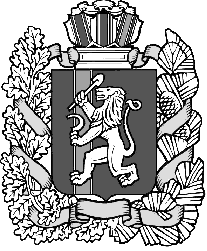 